QUE EL CONGRESO DEL ESTADO INDEPENDIENTE, LIBRE Y SOBERANO DE COAHUILA DE ZARAGOZA;DECRETA:NÚMERO 196.- ARTÍCULO ÚNICO.- Se aprueban las Tablas de Valores de Suelo y Construcción del Municipio de Saltillo, Coahuila de Zaragoza para el ejercicio fiscal 2019, en los siguientes términos:TABLAS DE VALORES DE SUELO Y CONSTRUCCION DEL MUNICIPIO DE SALTILLO, COAHUILA DE ZARAGOZA PARA EL EJERCICIO FISCAL 2019 VALORES DE LA ZONA CENTRO DEL MUNICIPIO DE SALTILLO, COAHUILA.TABLA DE LOS VALORES POR TIPO DE TERRENO FUERA DE LA ZONA CENTRO PARA COLONIAS Y FRACCIONAMIENTOSTABLAS DE VALORES CATASTRALES POR COLONIAS Y FRACCIONAMIENTOS APLICABLE A LOS PREDIOS URBANOS DEL MUNICIPIO DE SALTILLO, COAHUILA PARA EL AÑO 2019CONCENTRADO DE LA TABLA DE VALORES CATASTRALES APLICABLE A LOS PREDIOS SIN TRAZA, UBICADOS DENTRO DEL PERÍMETRO URBANO DEL MUNICIPIO DE SALTILLO COAHUILA(1): EN NINGUN CASO LOS VALORES APLICABLES DE LAS FRANJAS NO SERAN MENORES AL VALOR DE LA ZONA. NOTA: LOS VALORES CATASTRALES SE CONSIGNAN EN EL PLANO ANEXO.PLANO DE LOS  VALORES CATASTRALES APLICABLE A LOS PREDIOS SIN TRAZA, UBICADOS DENTRO DEL PERÍMETRO URBANO DEL MUNICIPIO DE SALTILLO COAHUILA.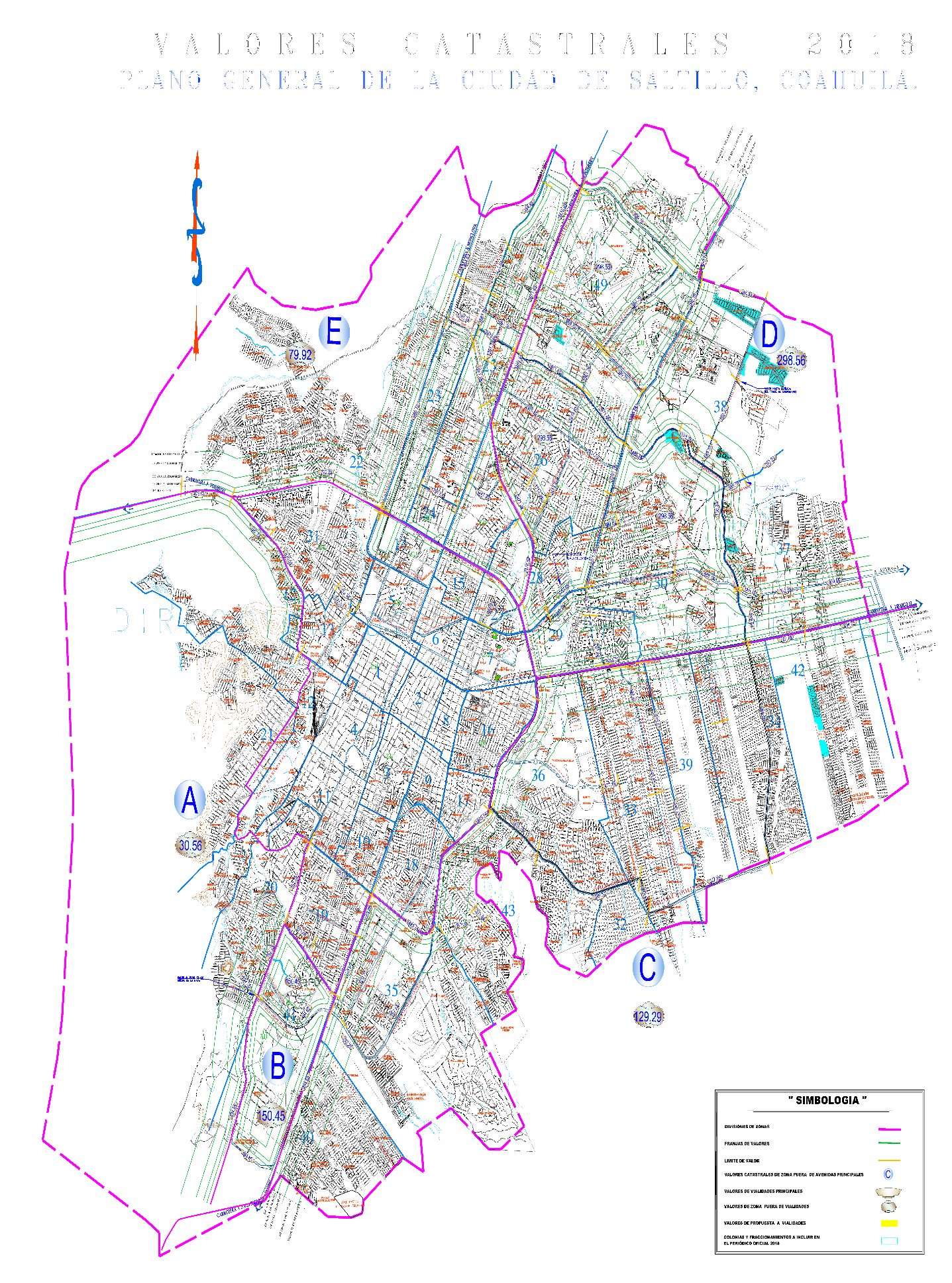 TABLA DE DEMERITOS EN PREDIOS CON PROFUNDIDADMAYOR A LA RELACIÓN DE 3.5 VECES DE SU FRENTE.TABLA DE DEMERITOS DE PREDIOS CON FRENTE MENOR A 7.00 M.TABLA DE DEMERITOS POR CONDICIONES FÍSICAS Y GEOMÉTRICAS APLICABLES A LOS PREDIOS  URBANOS.TABLA   DE     DEMERITOS SEGÚN  TAMAÑO  Ó       DIMENSIÓNAPLICABLE   A   LOS   PREDIOS UBICADOS DENTRO DELPERÍMETRO URBANO Y SIN TRAZA URBANAINCREMENTO POR ESQUINAEn forma general, una superficie de 225 m2 para predios rectangulares y la superficie que resulte de formar una figura tomando como base 15.00 metros a partir de la intersección de los parámetros, a lo largo de los mismos y con unas perpendiculares en los puntos donde se marquen dichas medidas.El porcentaje de incremento a su valor, está clasificado según el tipo de esquina de que se trate.Los tipos de esquina se clasifican en: Comercial de primer orden, Comercial de segundo orden y no Comercial.a).-	El valor se incrementará en 20 % tratándose de  Lotes situados en    esquinas Comerciales de primer orden, considerándose como tales, las correspondientes a calles en  que las construcciones se encuentren destinadas o acondicionadas en su mayor parte a usos   Comerciales de primera clase.También se tendrán como esquinas Comerciales de primer orden, aquellas en que estén establecidos comercios de la categoría indicada, además en el caso en que el resto de las construcciones ubicadas en la misma calle no estén destinas a esos usos.b).-	El valor se incrementará  en un 15 % cuando se trata de lotes ubicados en una esquina con establecimientos comerciales de segunda clase, a las esquinas en que estos lotes estén ubicados, se les denominara Comerciales  de segundo orden.c).-	Los valores de lotes situados en esquinas no Comerciales se les incrementará en un 10 % se consideran  como esquinas no Comerciales aquellas formadas por calles donde se encuentren  Lotes  que en su totalidad ó en su mayor parte; están destinas  a habitación  ó a otros usos no comerciales.d).- Estos incrementos por esquina descritos en los puntos anteriores se calcularán en    relación con el valor menor   de las calles en donde está situado el Lote.CONCENTRADO DE TABLAS DE VALORES UNITARIOS DE CONSTRUCCIÓN.DESCRIPCIÓN Y TIPOS DE CONSTRUCCIÓNTABLAS DE DEMERITOS DE LA CONSTRUCCIÓNTABLA DE VALORES CATASTRALES APLICABLES A LOSPREDIOS URBANOS DENTRO DE LAS LOCALIDADES URBANAS; TALES COMO:LOS VALDEZ, LOS RODRÍGUEZ, LOS GONZALEZ, LOS SILLER, LOS RAMONES, TORRECILLAS, LA LIBERTAD, PADRES SANTOS, AGUA NUEVA, GOMEZ FARIAS, LOS GALINDO, DERRAMADERO, SANTA TERESA DE LOS MUCHACHOS Y SOLARES DE CENTROS DE POBLACIÒN EJIDAL TITULADOS POR EL REGISTRO AGRARIO NACIONALTABLA DE VALORES APLICABLES A LOS PREDIOS RÚSTICOSNOTA: LOS VALORES UNITARIOS DE LOS PREDIOS UBICADOS DENTRO DEL PLAN PARCIAL DE LA ANGOSTURA SE CONSIGNAN EN PLANO ANEXO.PLANO DE VALORES DE LA ANGOSTURA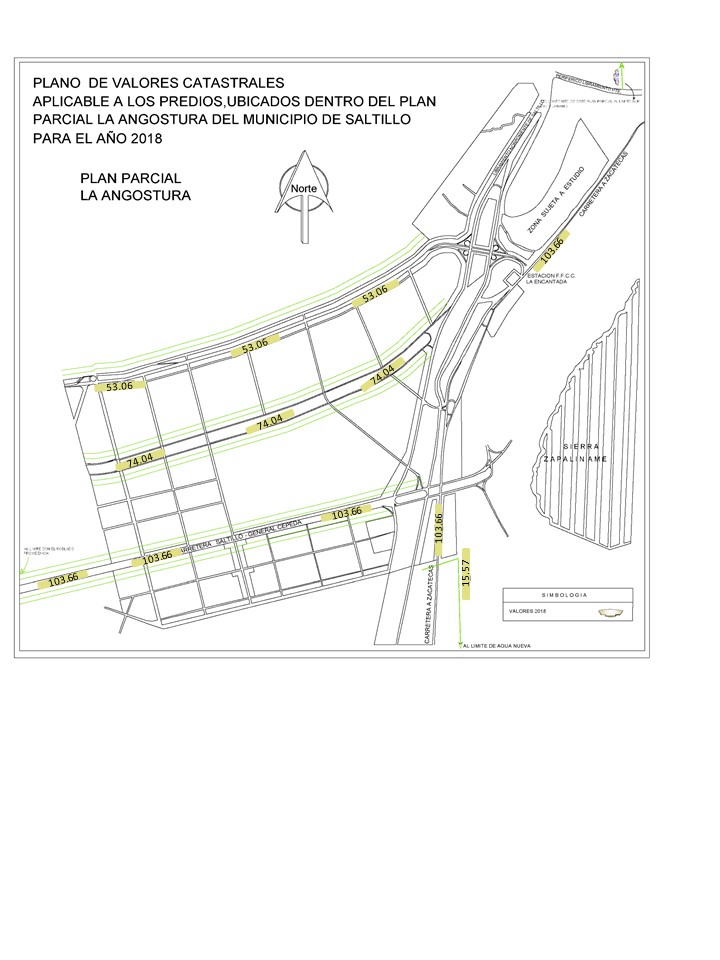 TABLA DE VALORES CATASTRALES APLICABLES A LOS PREDIOS RÚSTICOS ADYACENTES A CARRETERAS DE ACCESO A LA CIUDAD Y FUERA DEL PERÍMETRO URBANO.TABLA DE INCREMENTOS Y DEMETRITOS APLICABLES A LOS PREDIOS RUSTICOS.CLASIFICACIÓN DE AGOSTADERO SEGÚN COEFICIENTECOLONIAS Y FRACCIONAMIENTOS DEL MUNICIPIO DE SALTILLO, COAHUILA A INCLUIR EN EL PERIÓDICO OFICIAL 2019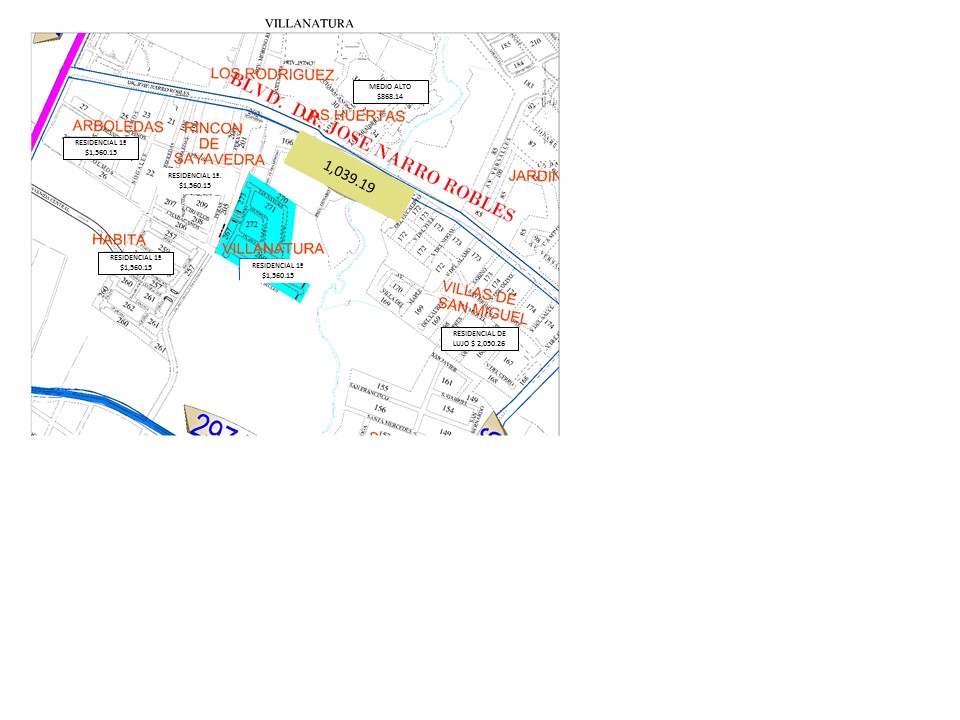 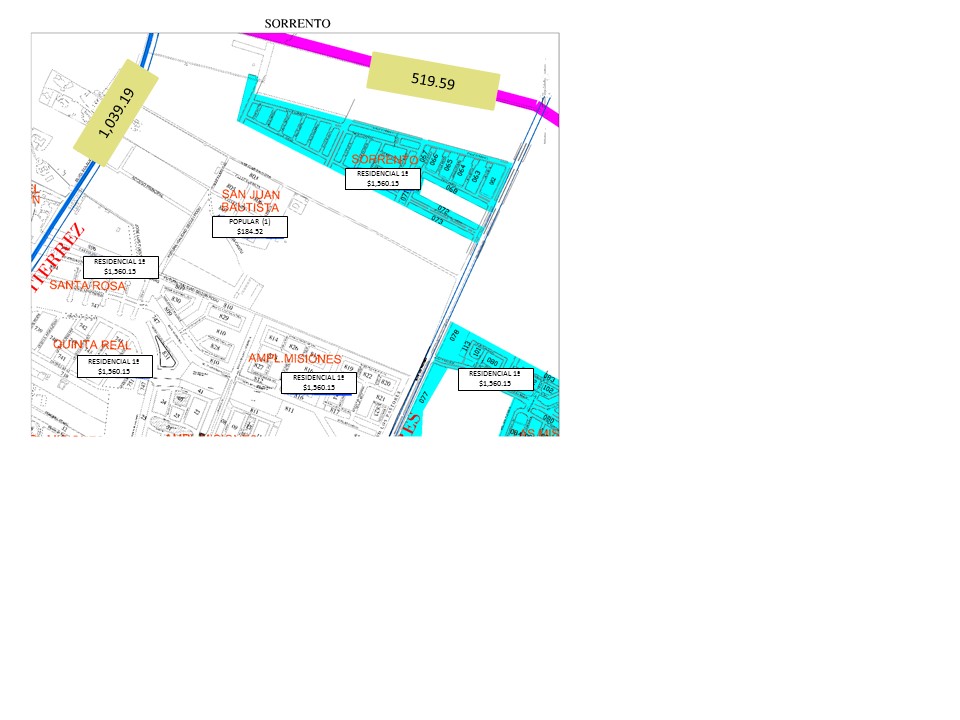 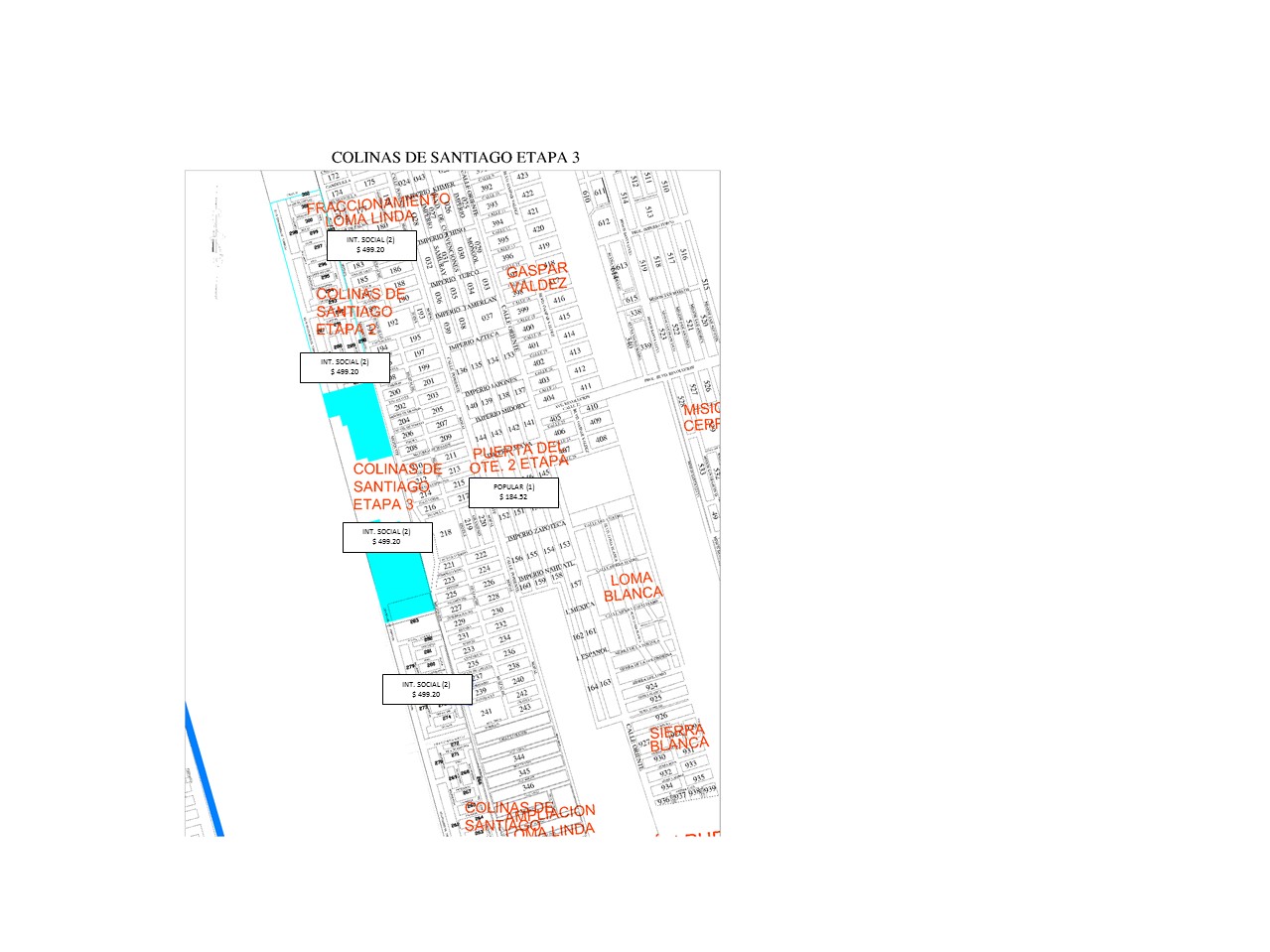 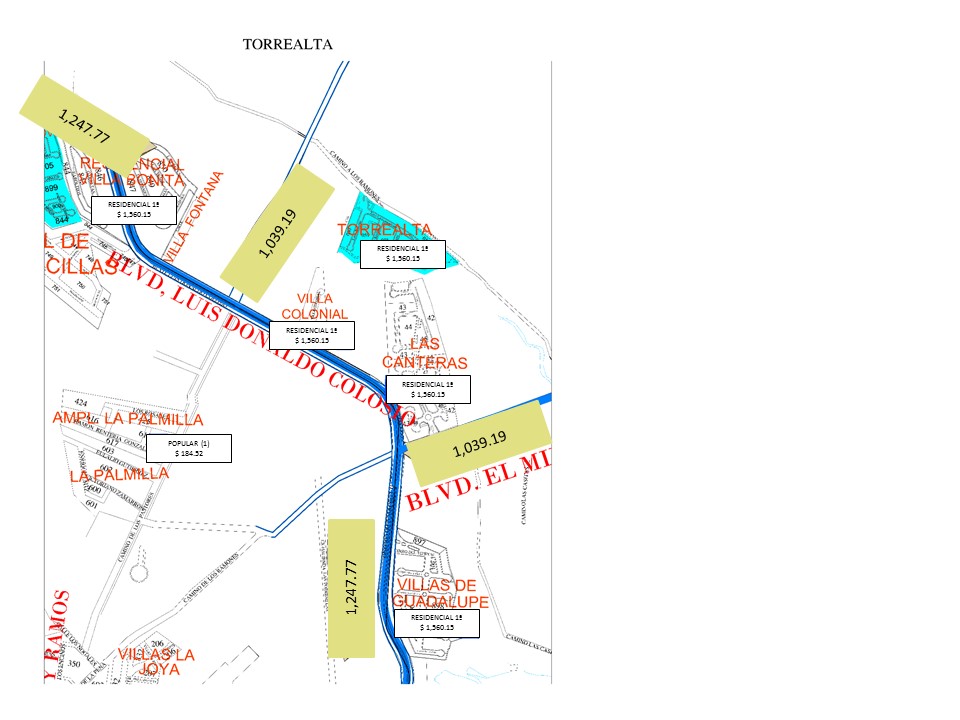 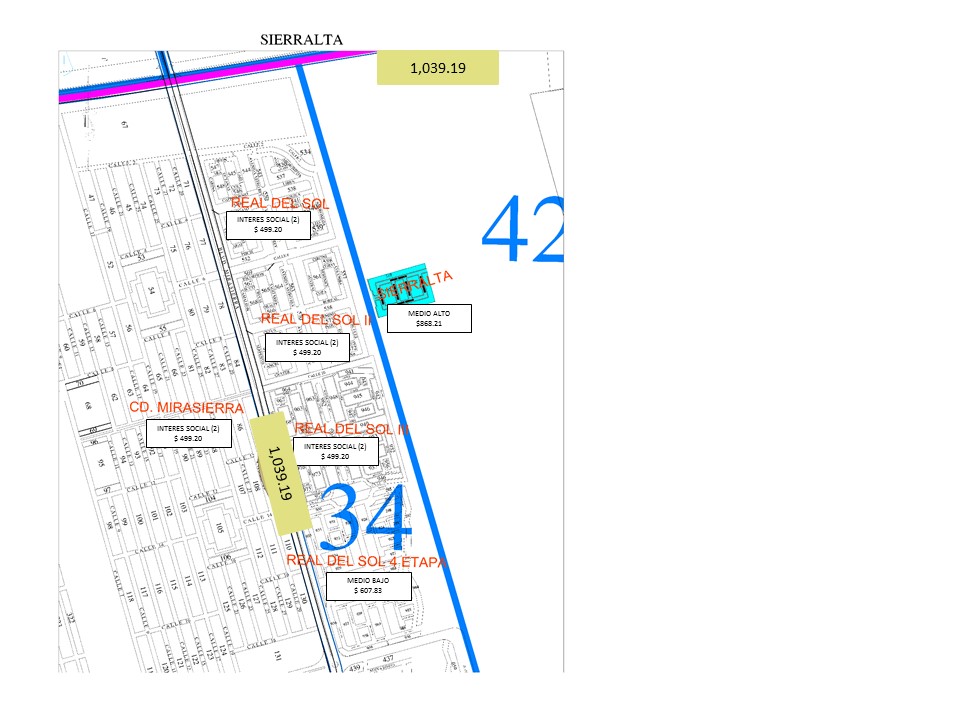 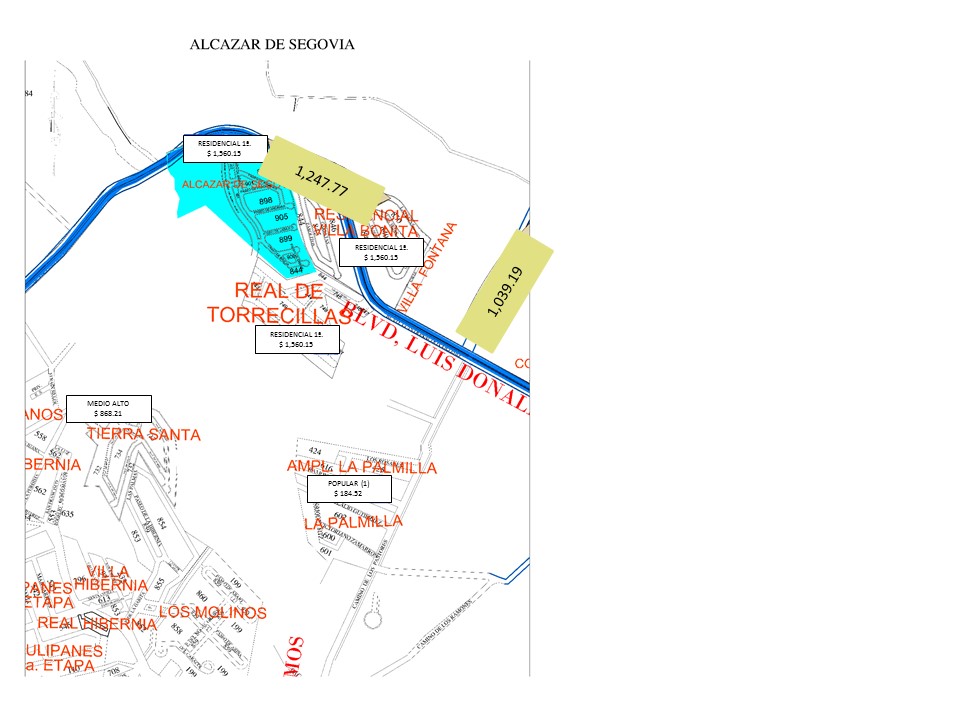 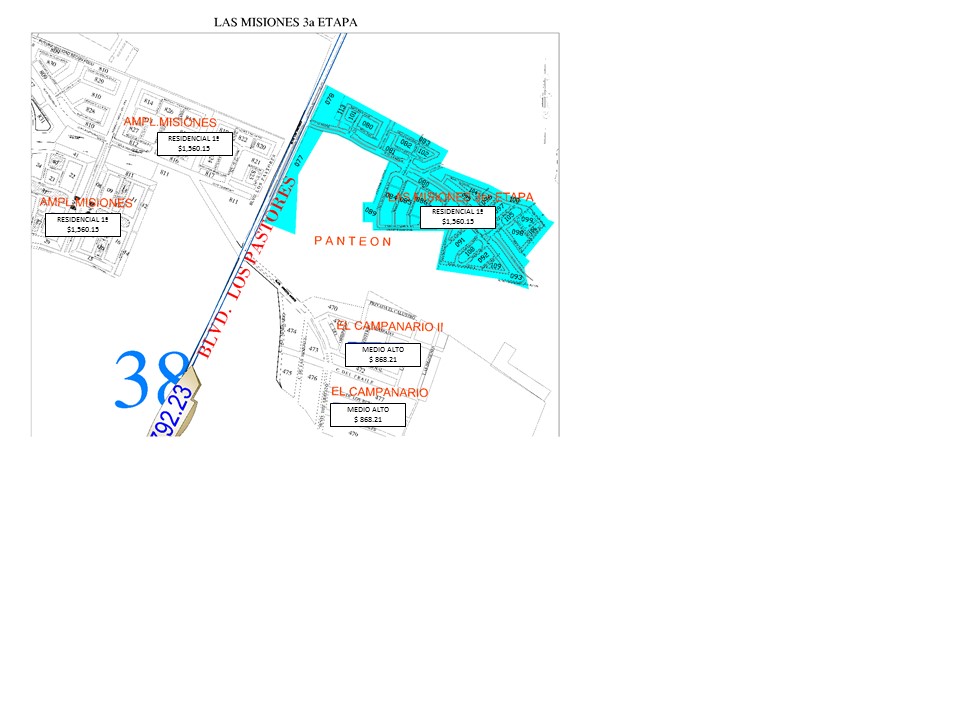 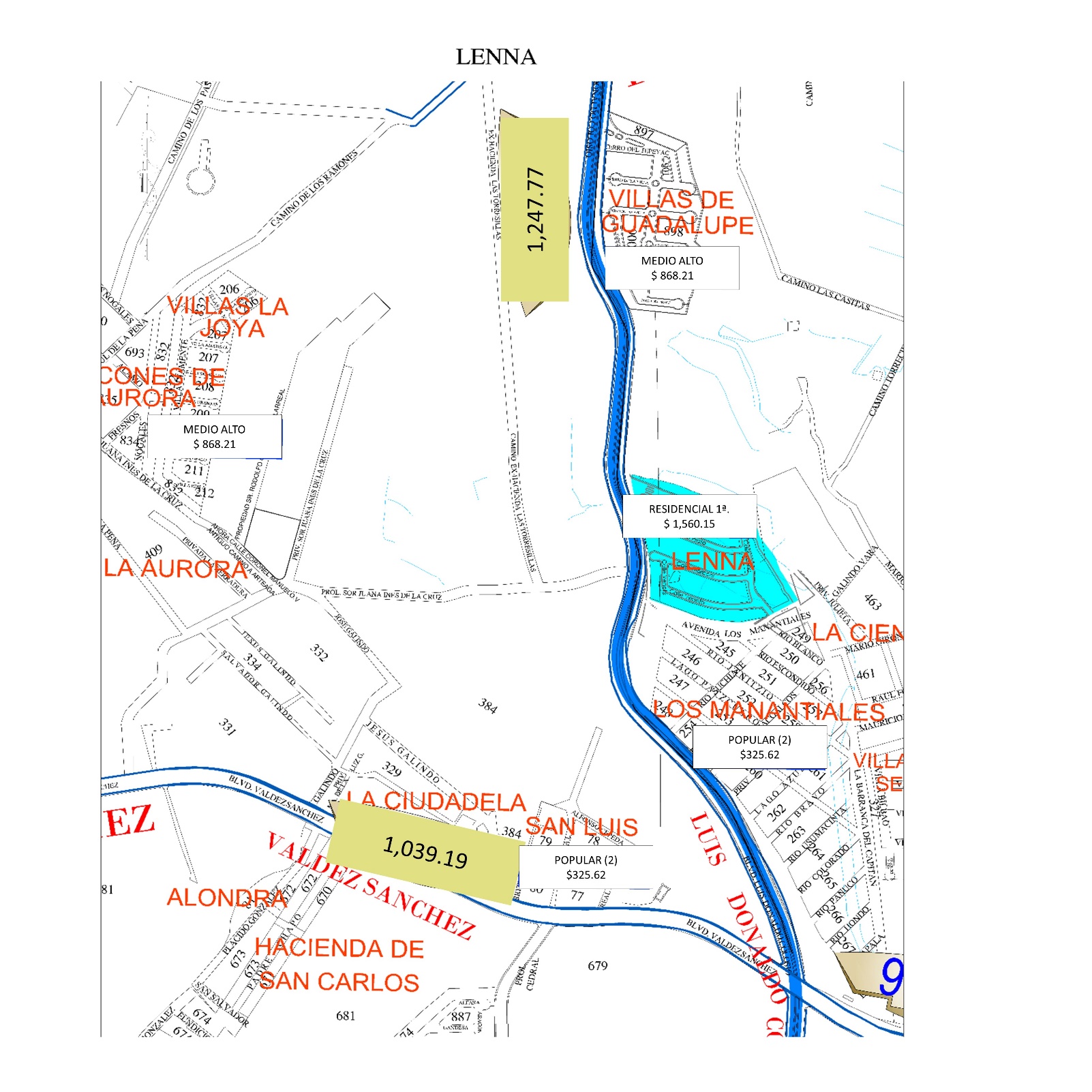 DETALLE DE VALORESPOR VIALIDADES 2019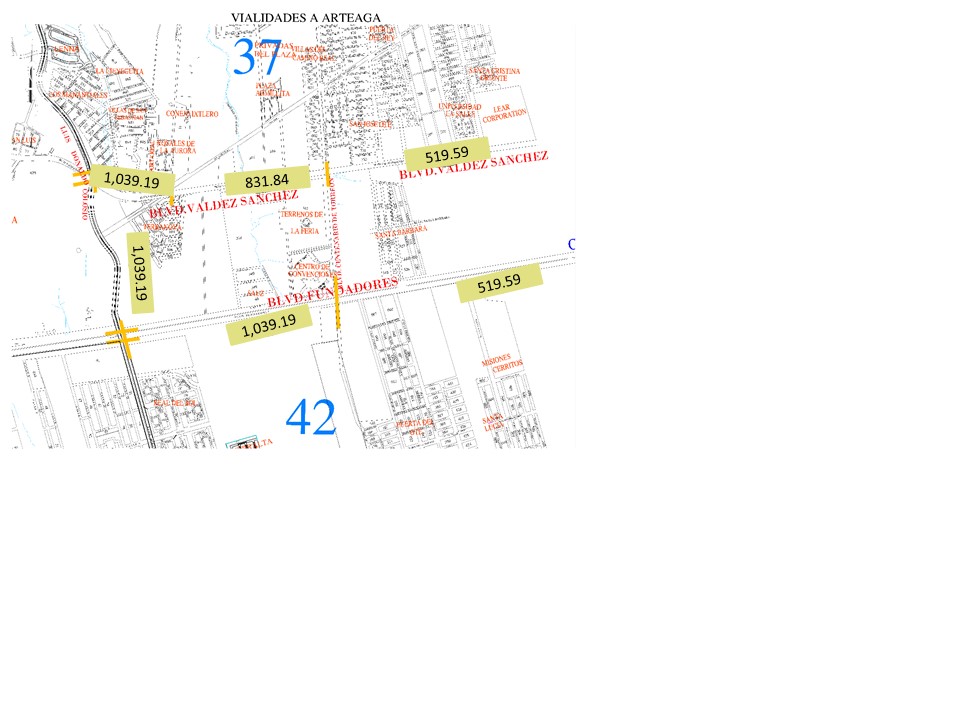 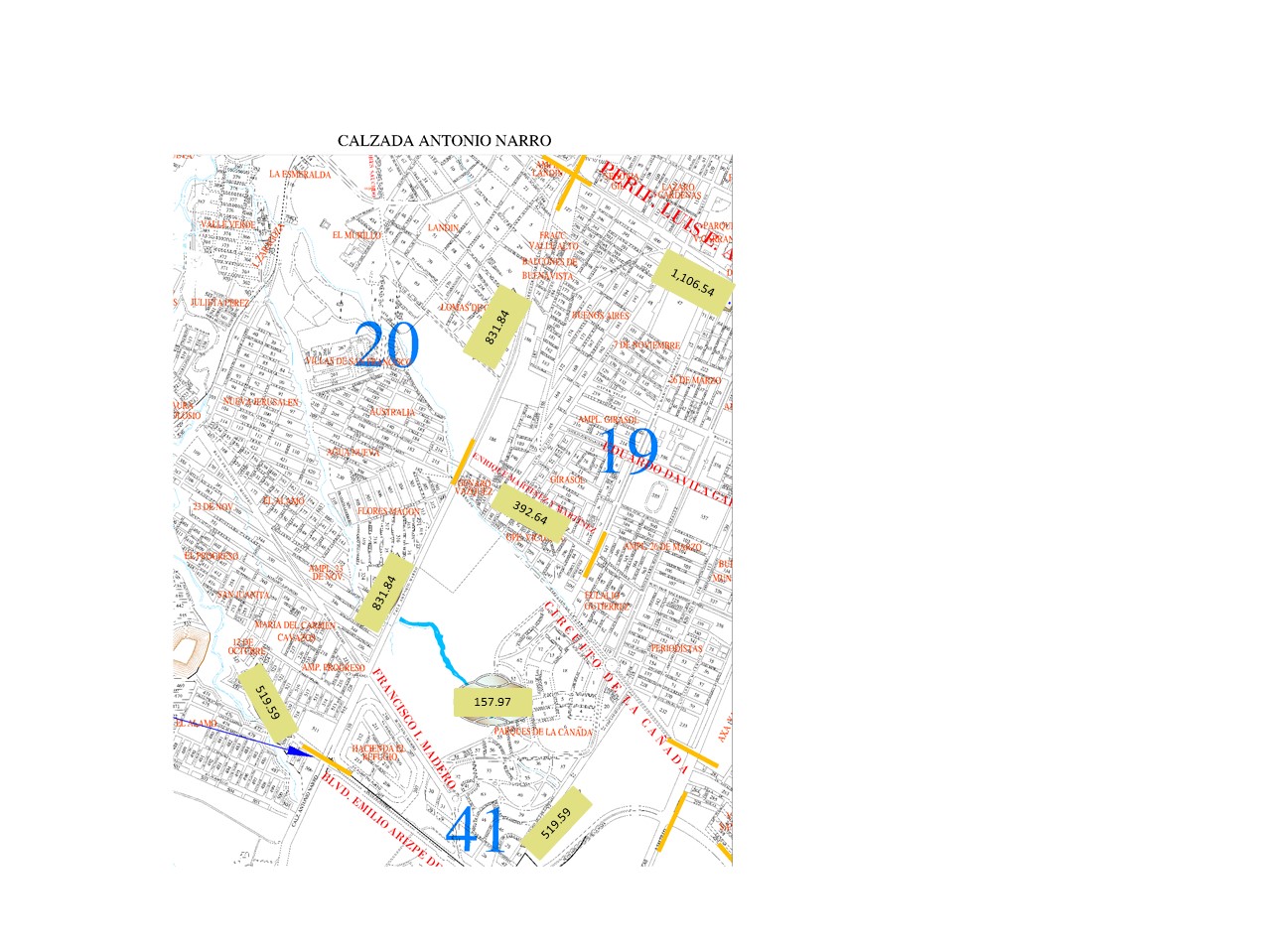 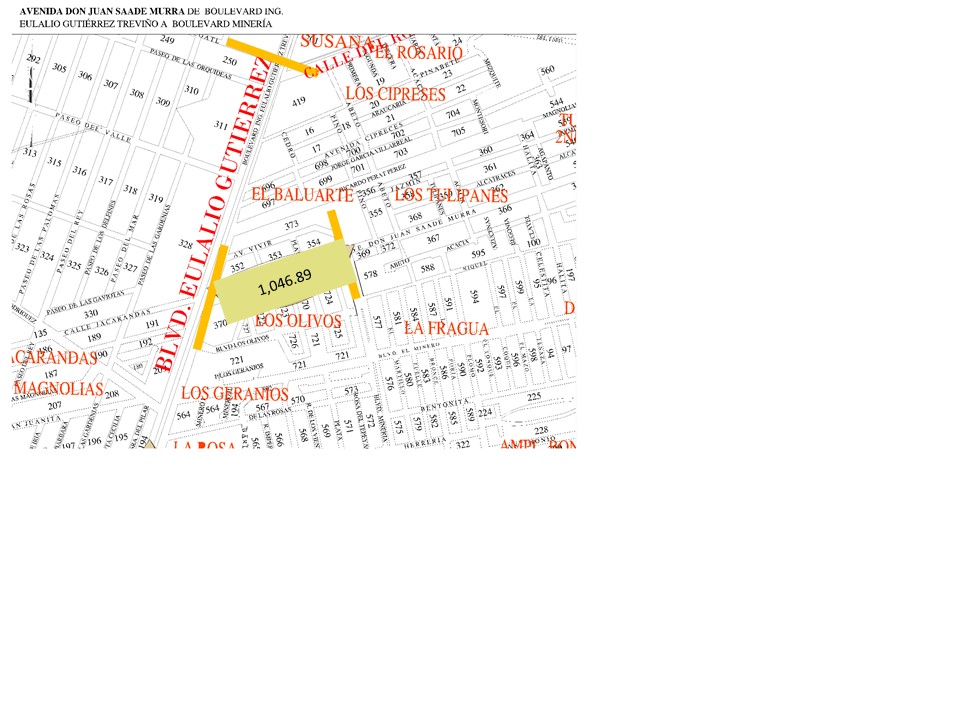 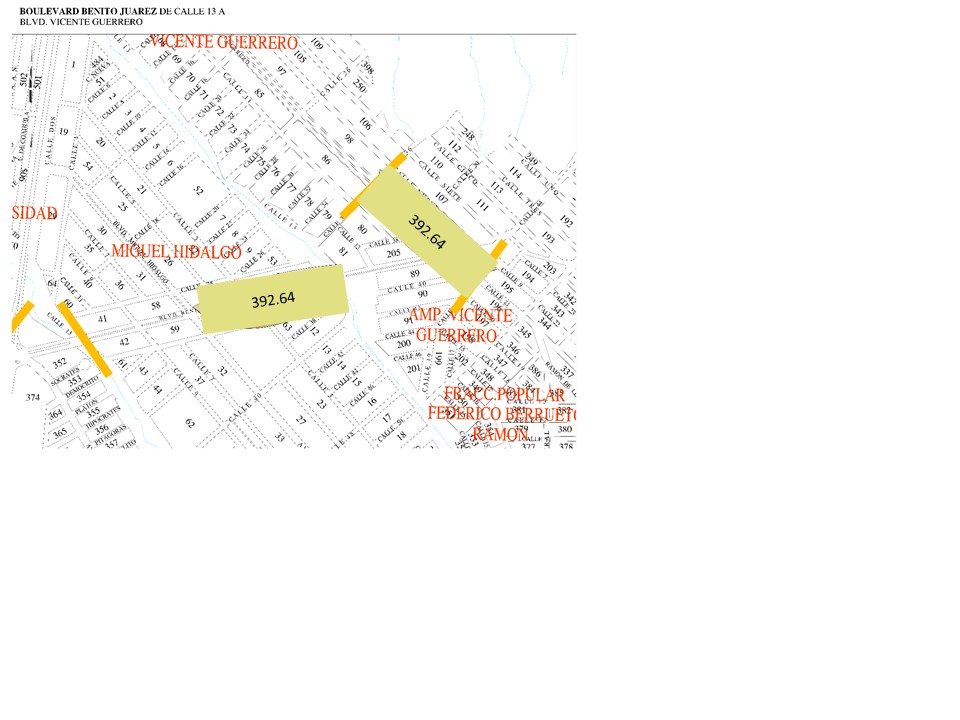 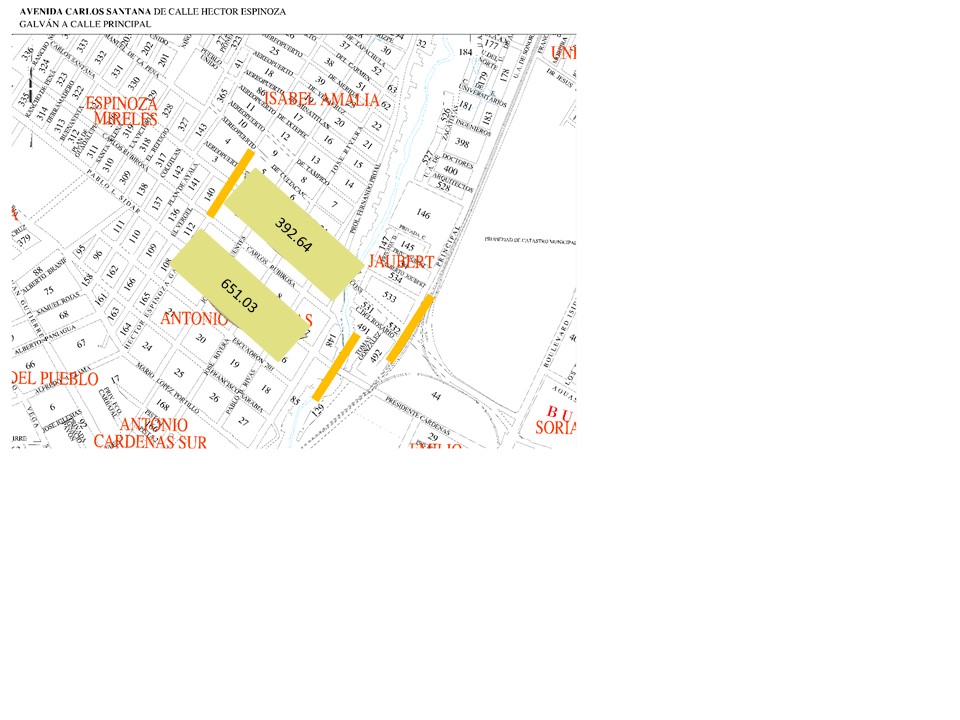 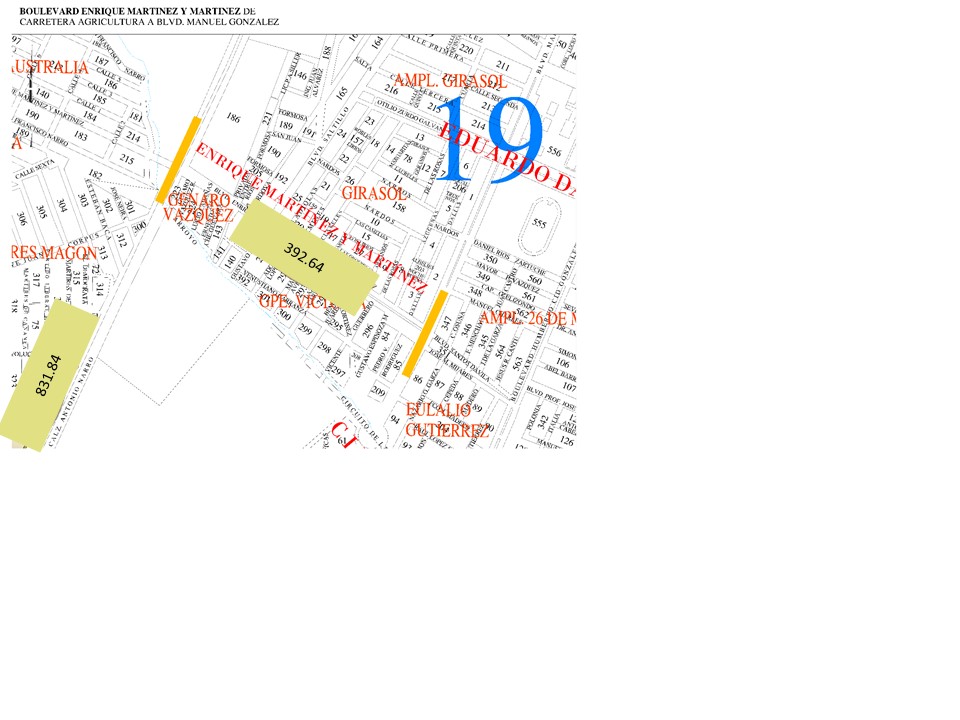 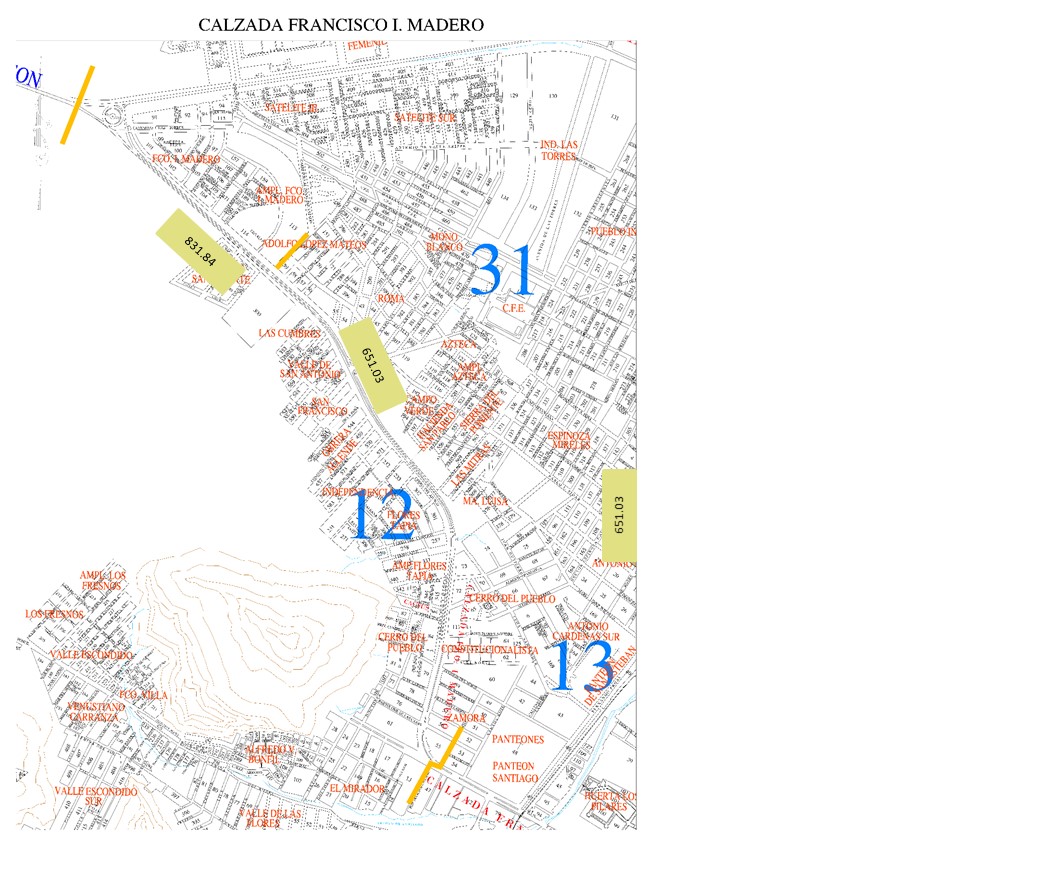 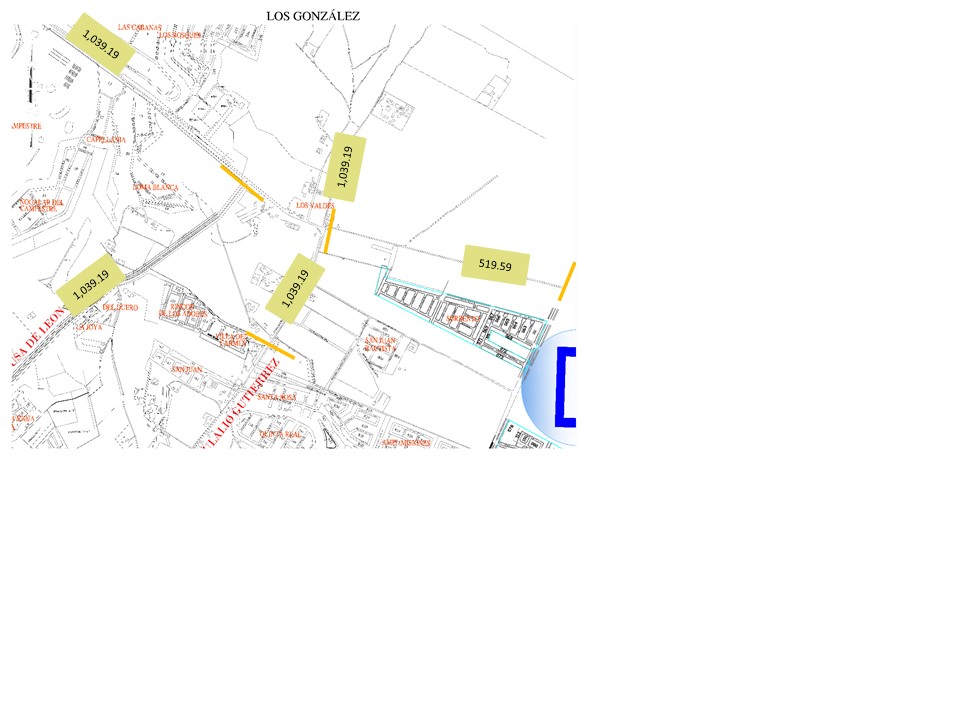 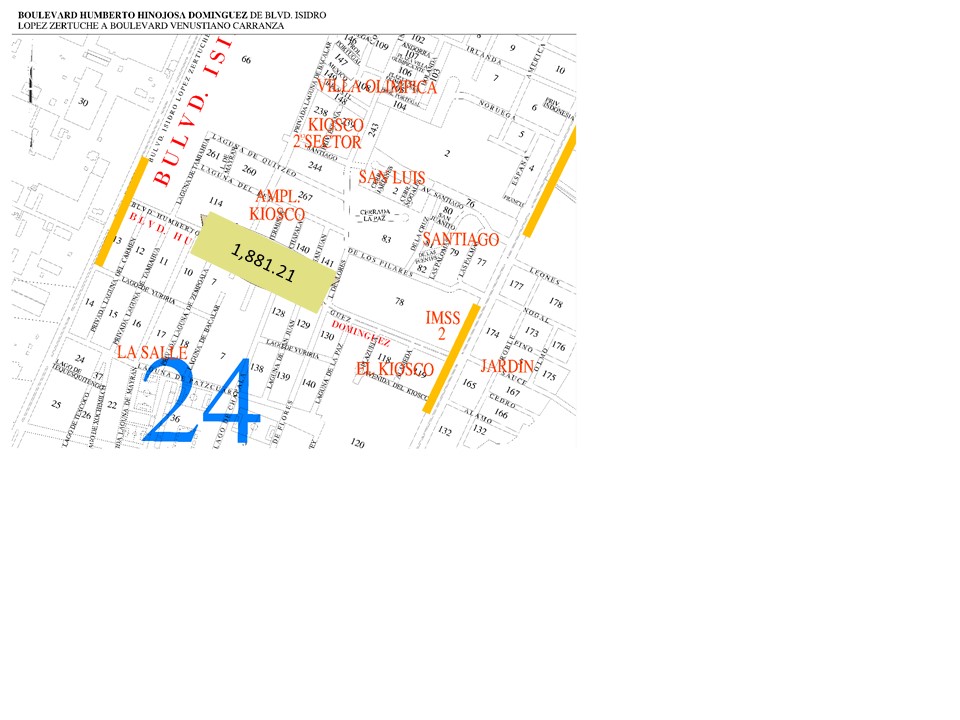 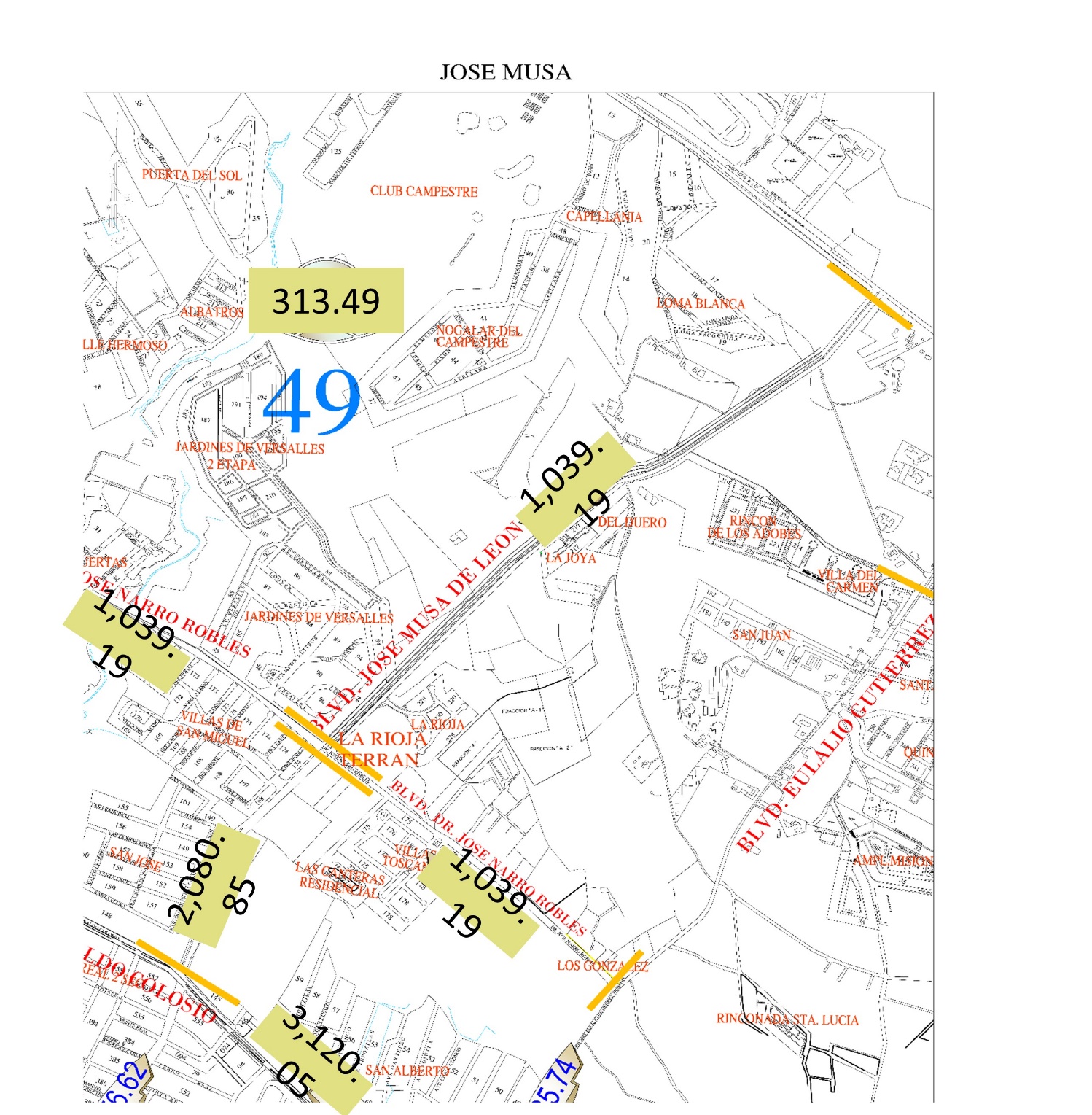 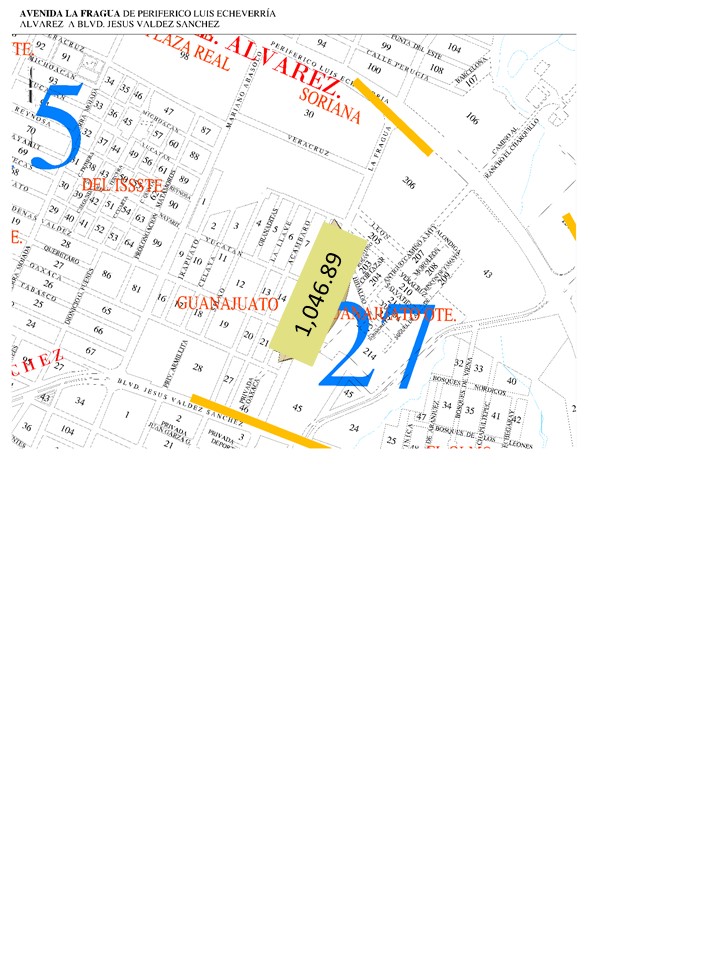 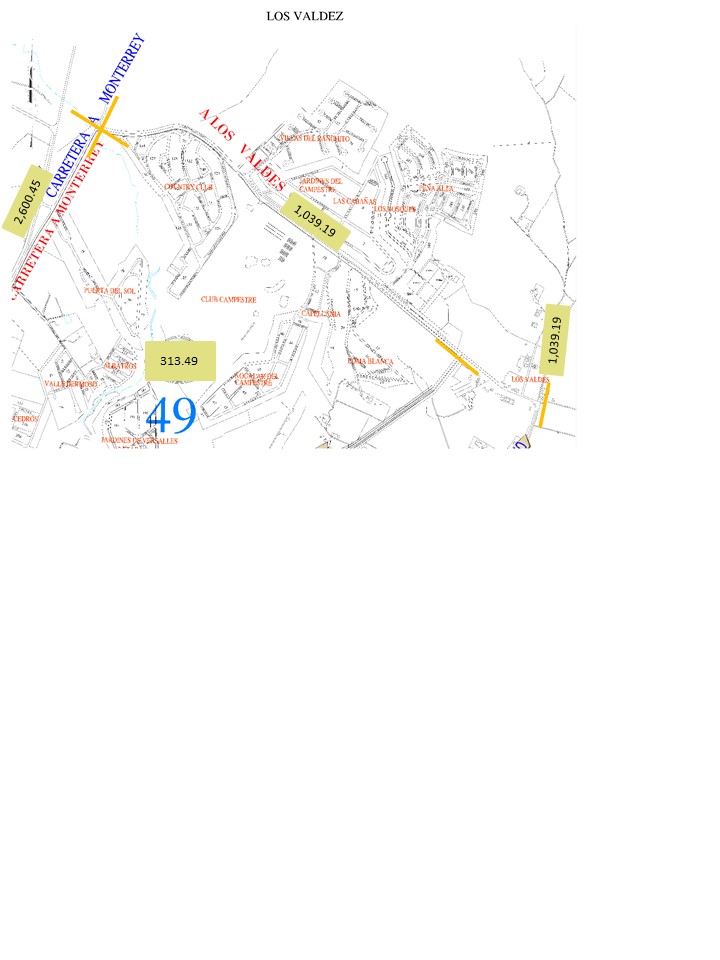 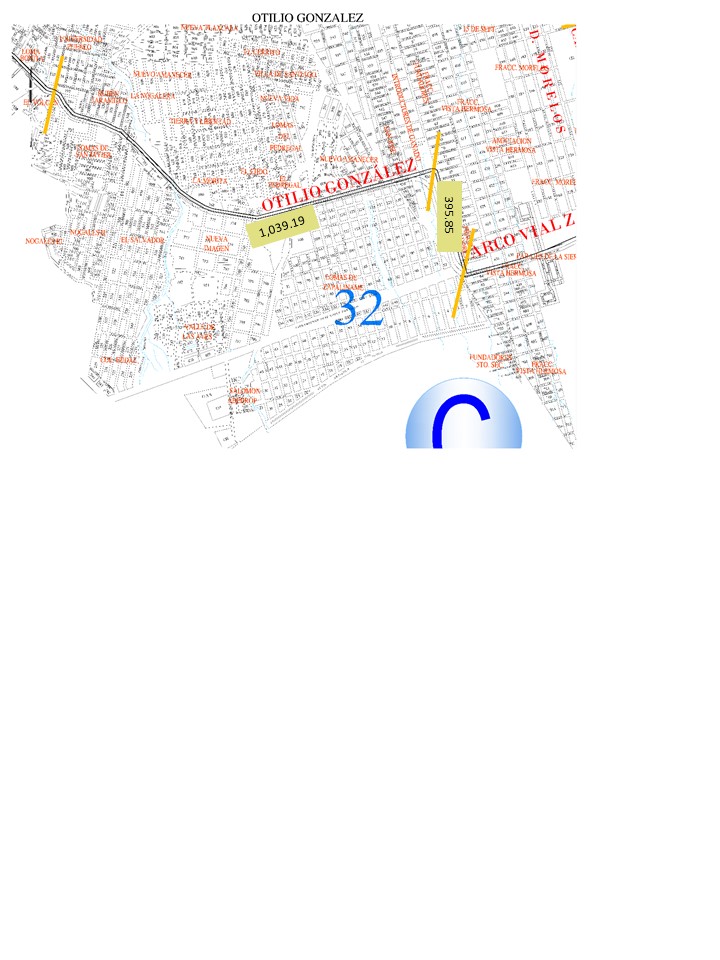 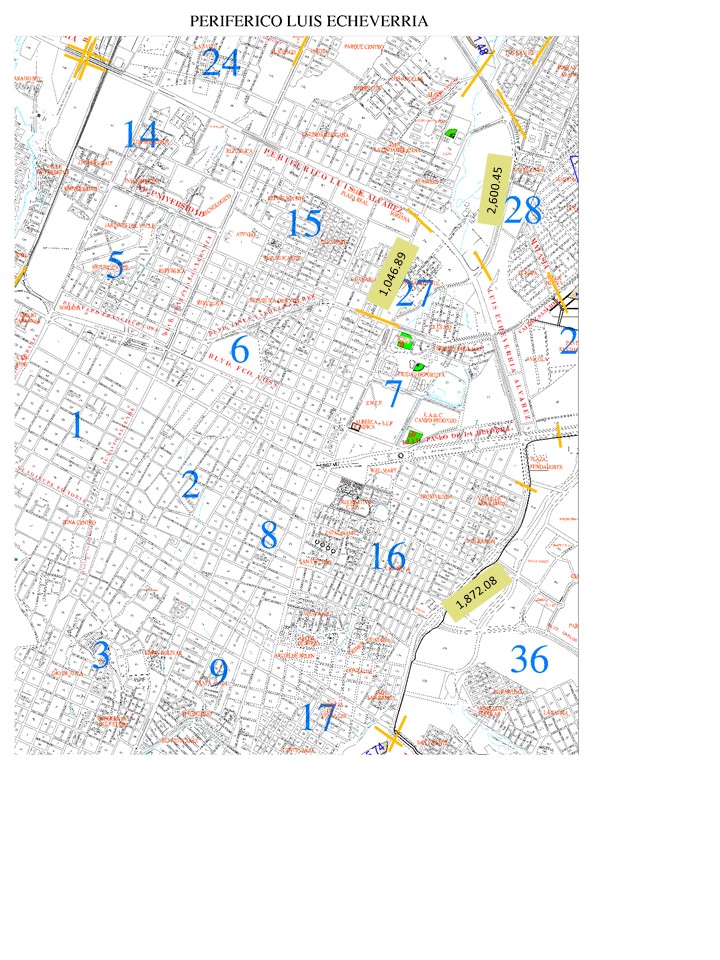 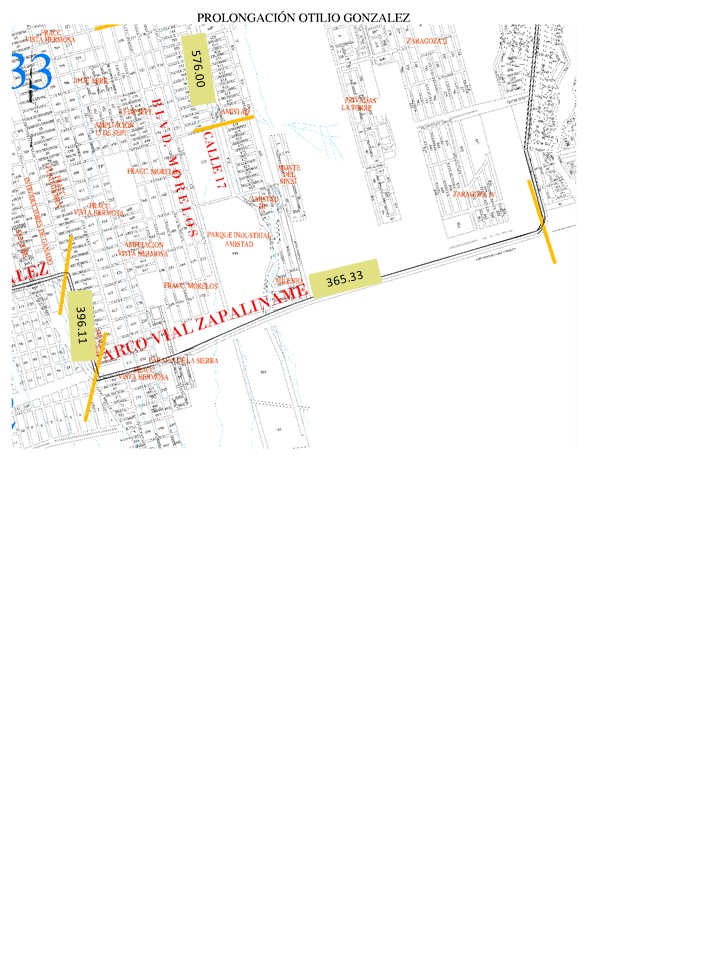 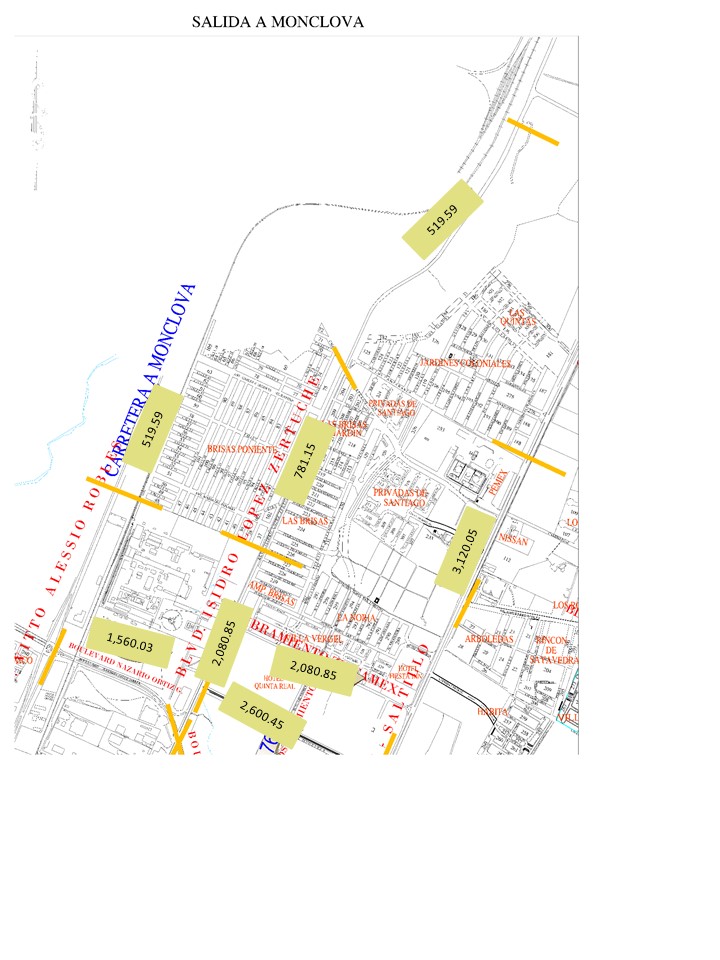 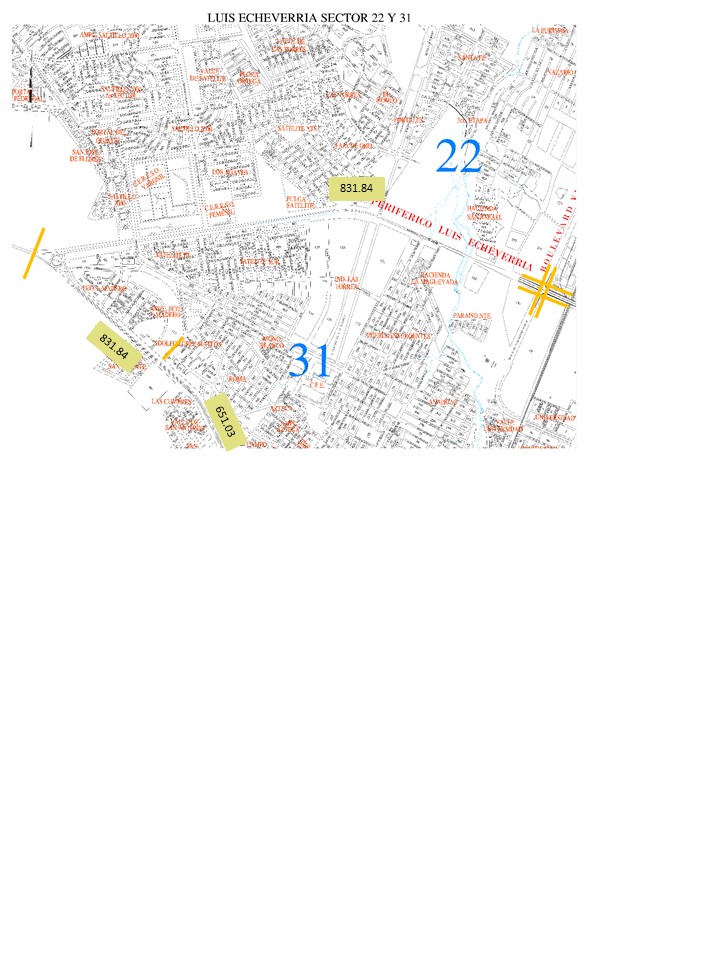 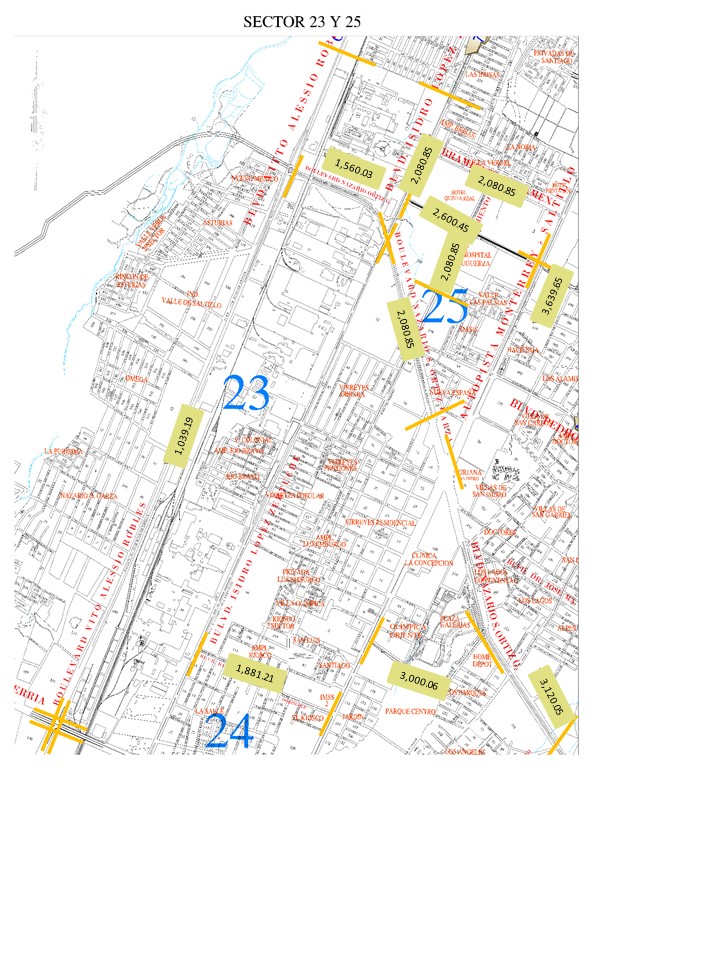 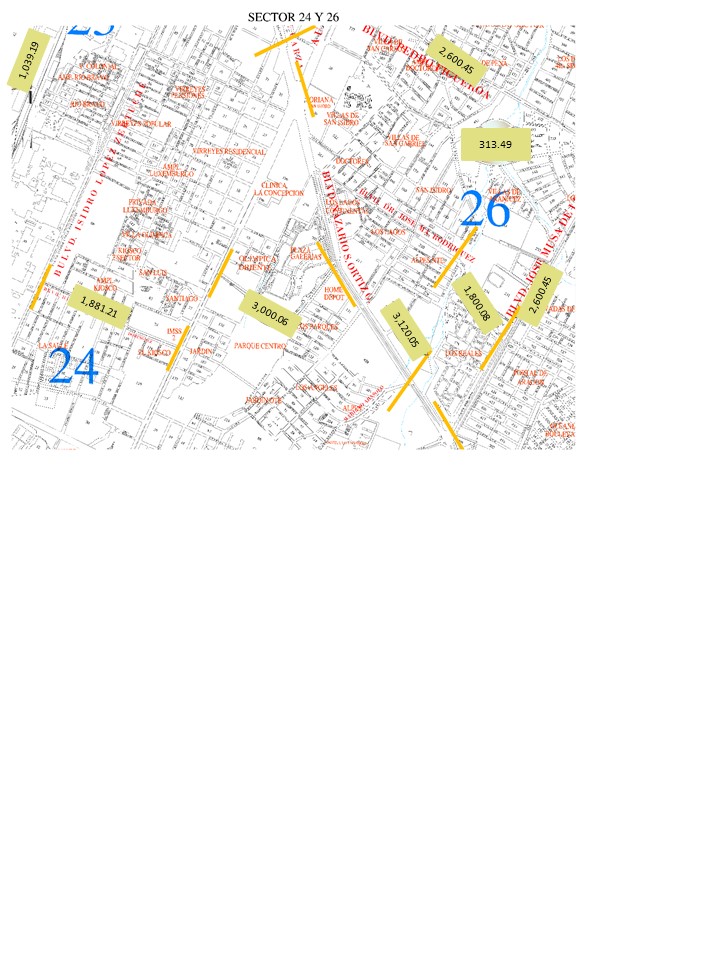 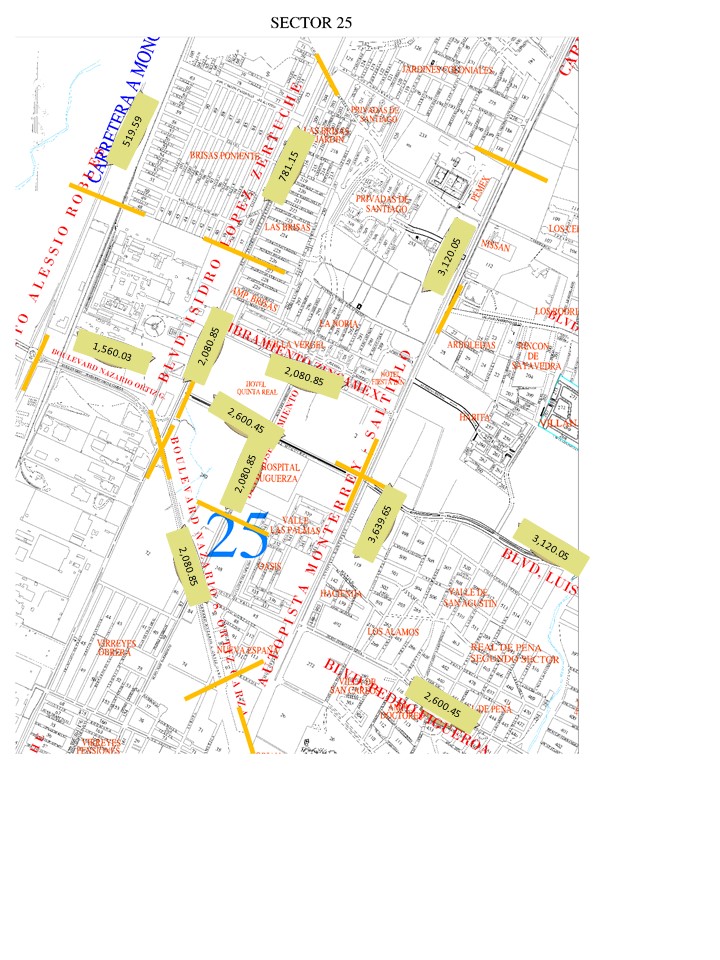 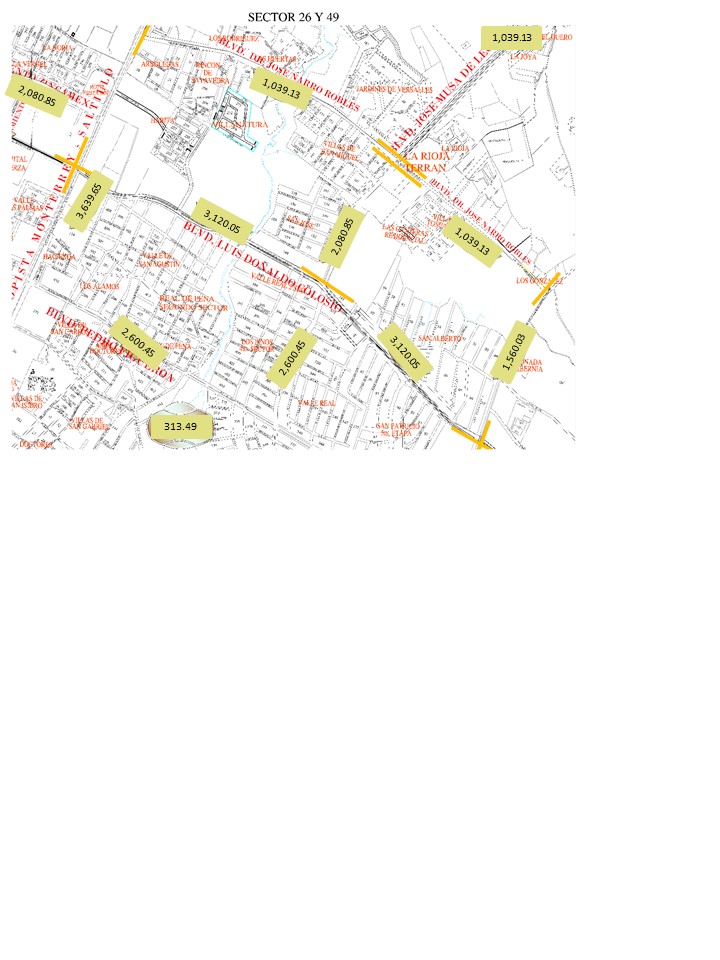 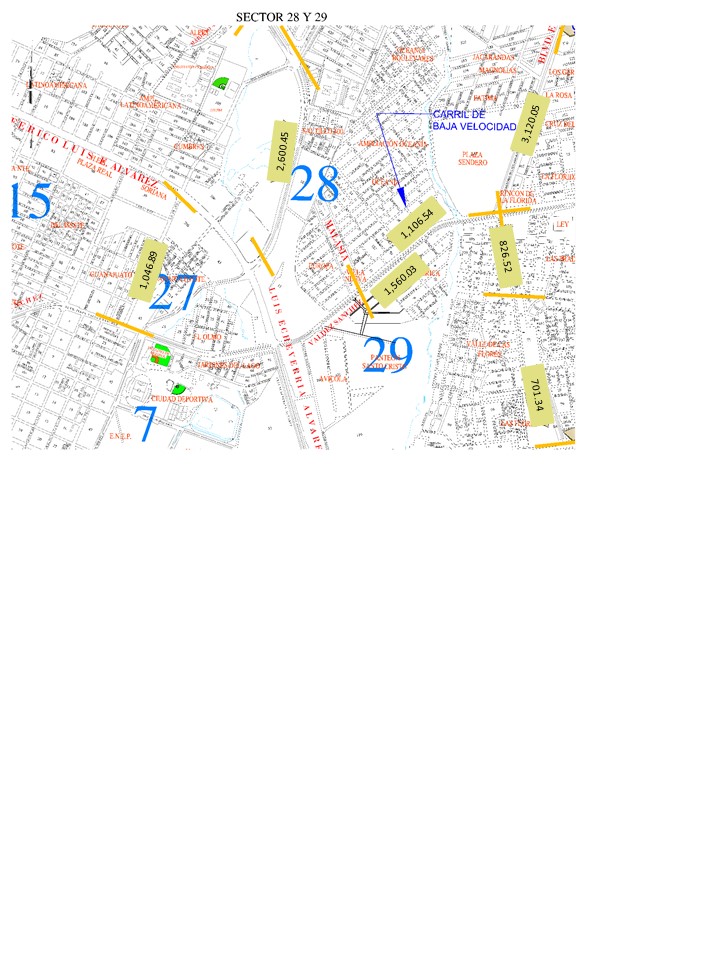 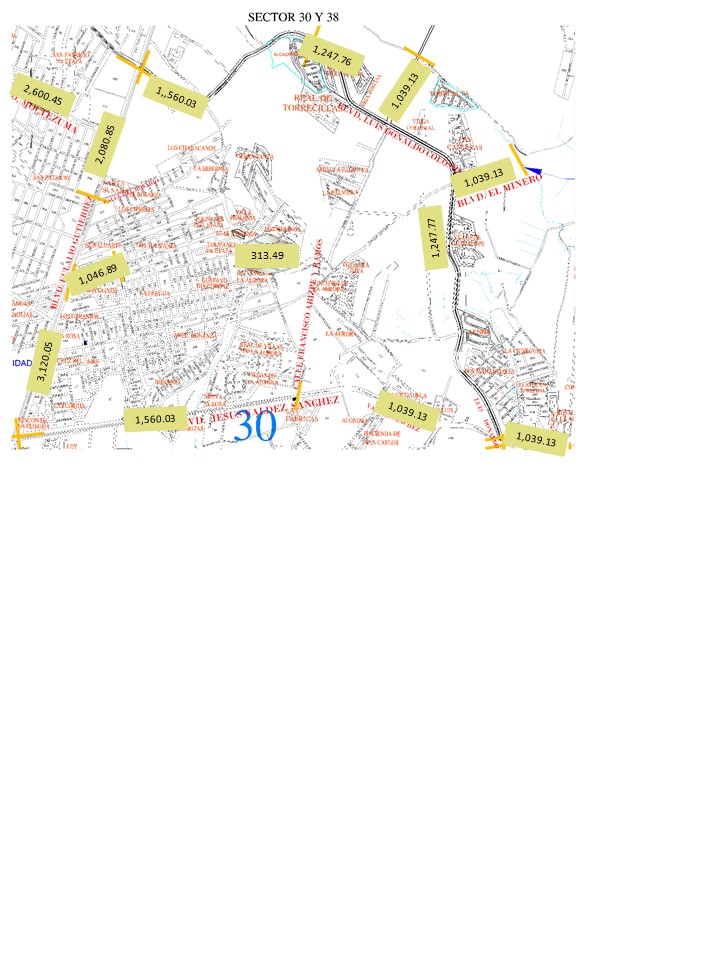 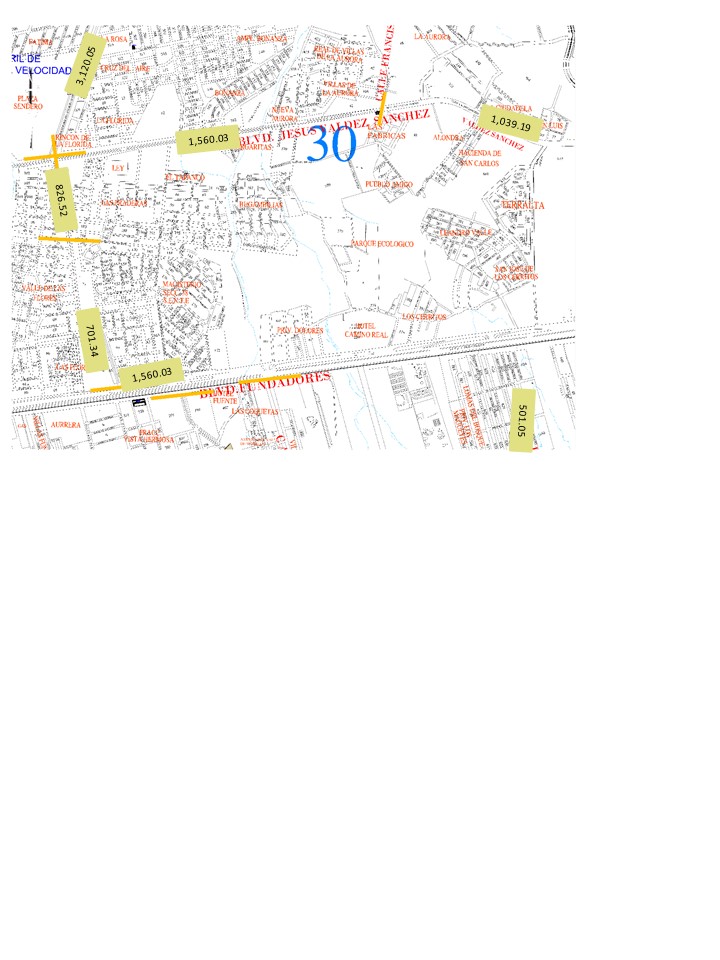 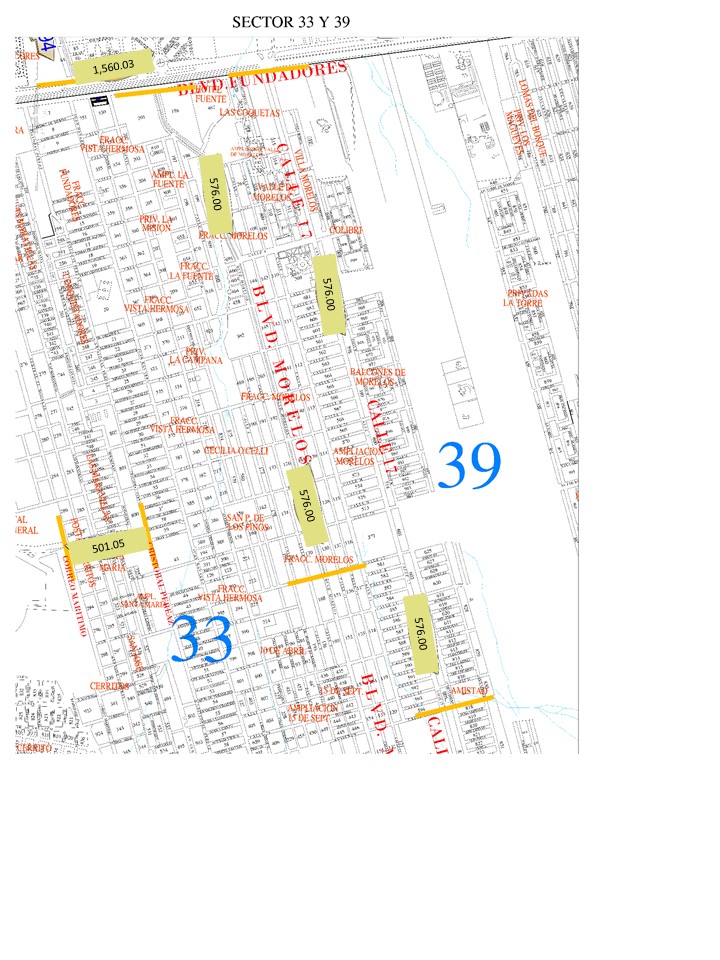 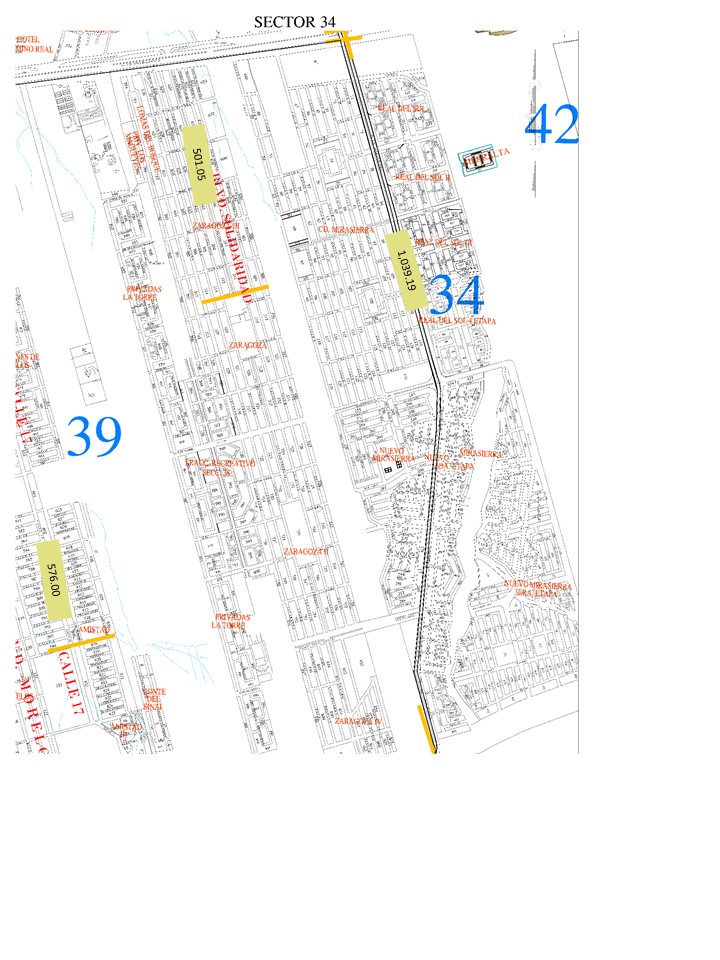 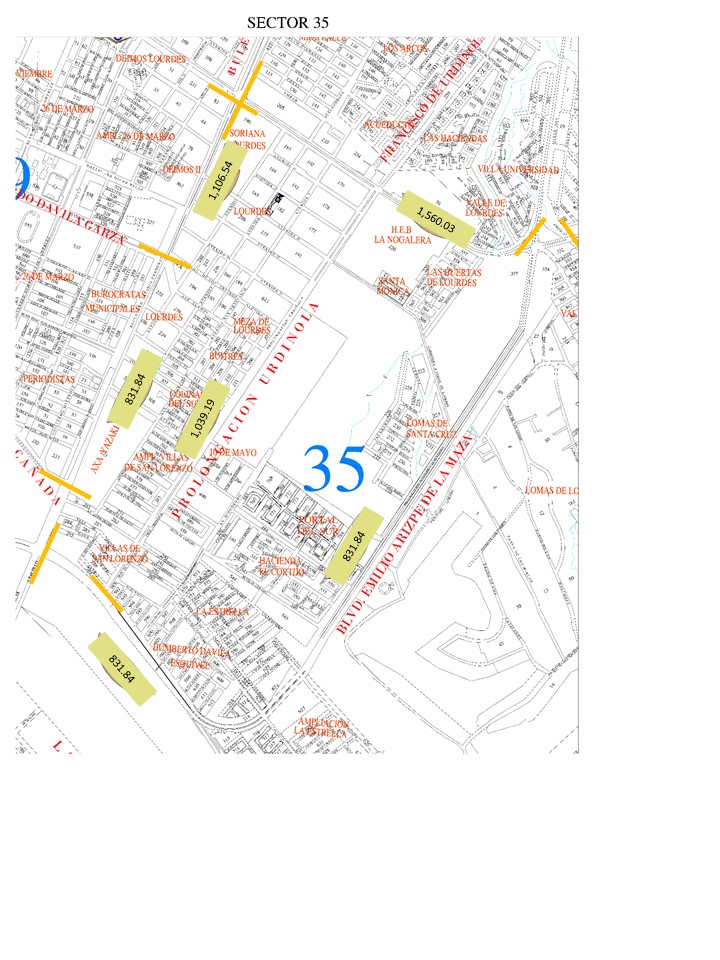 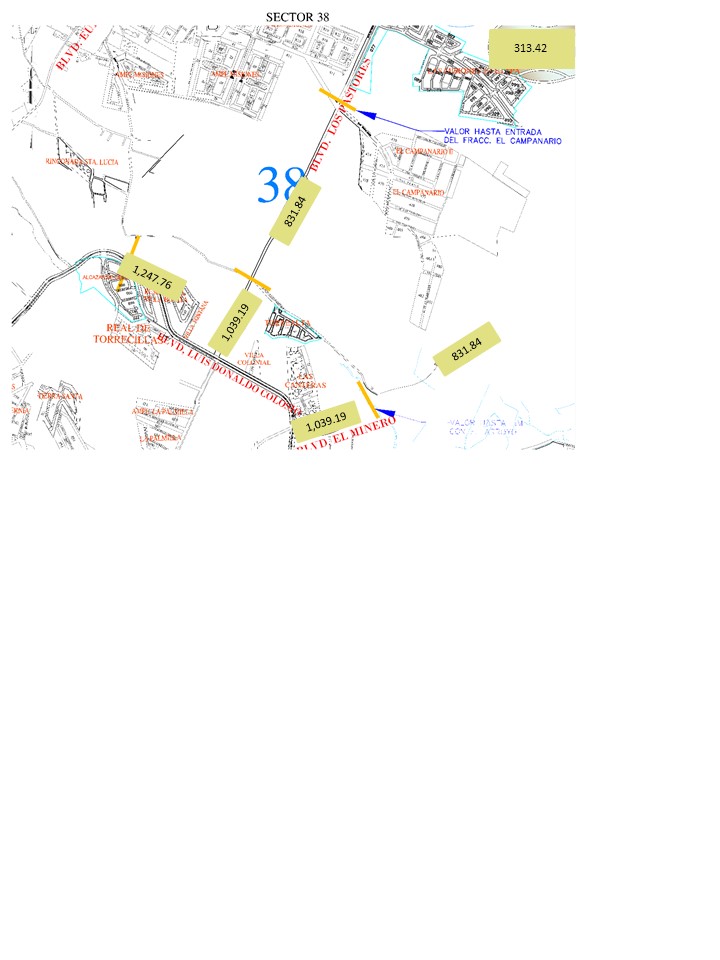 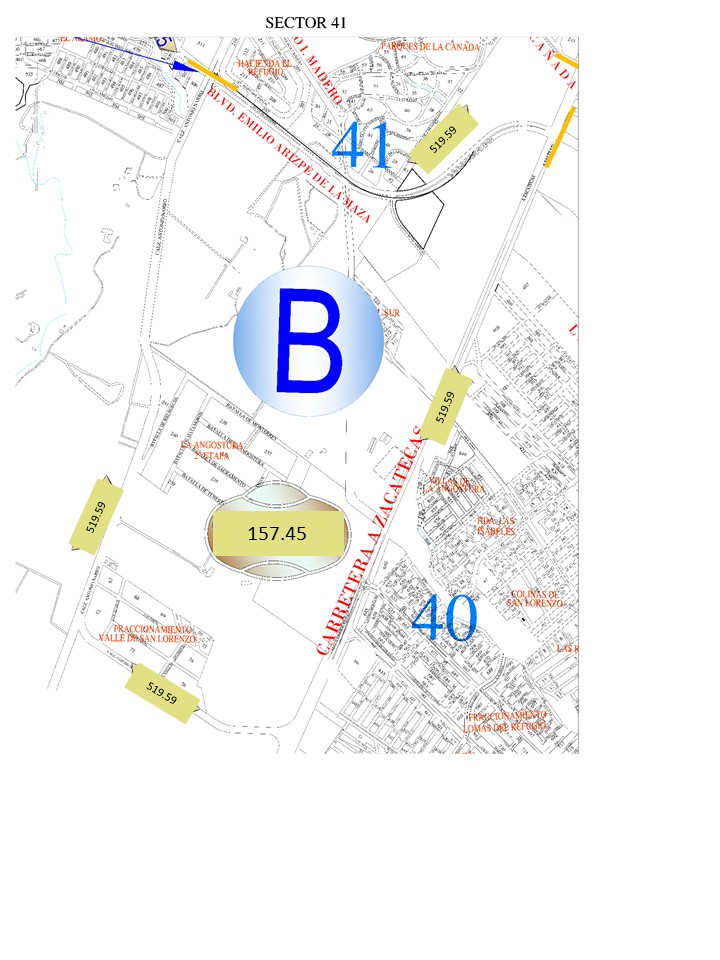 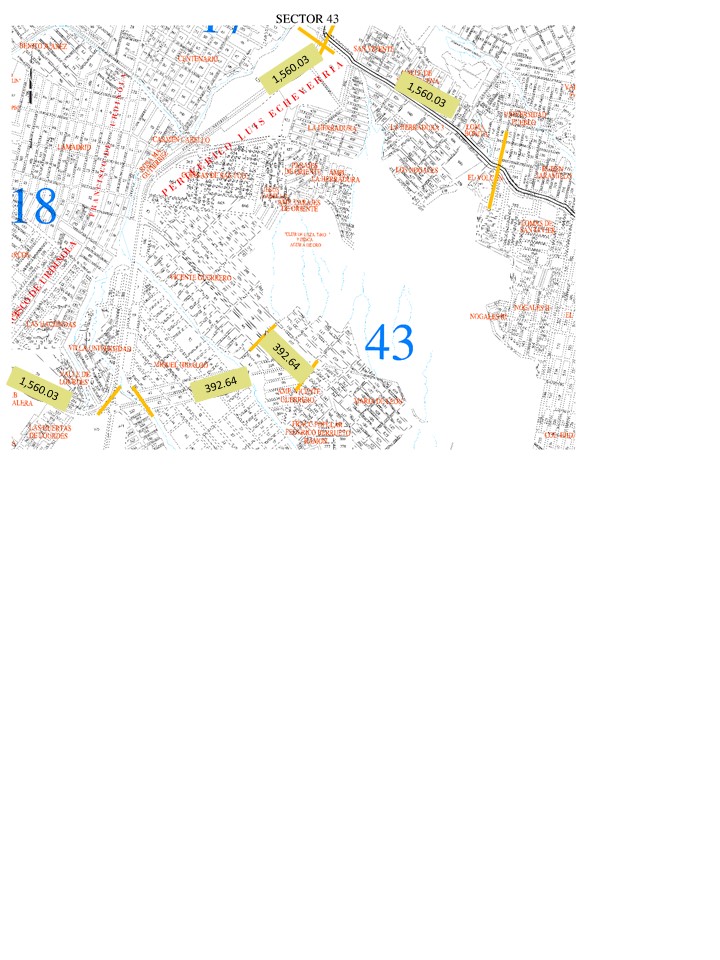 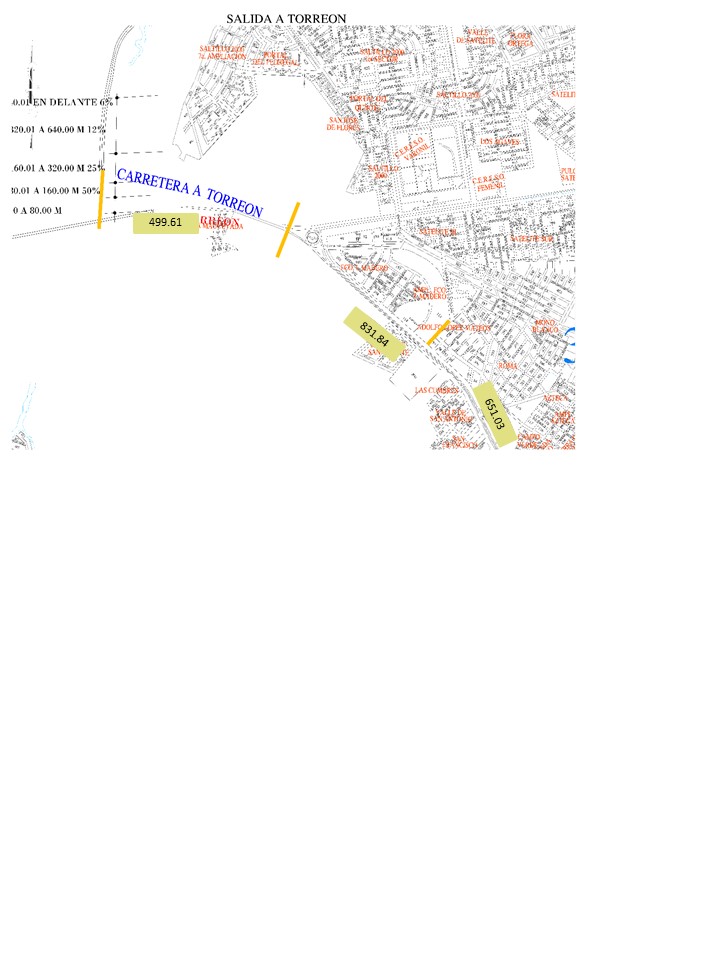 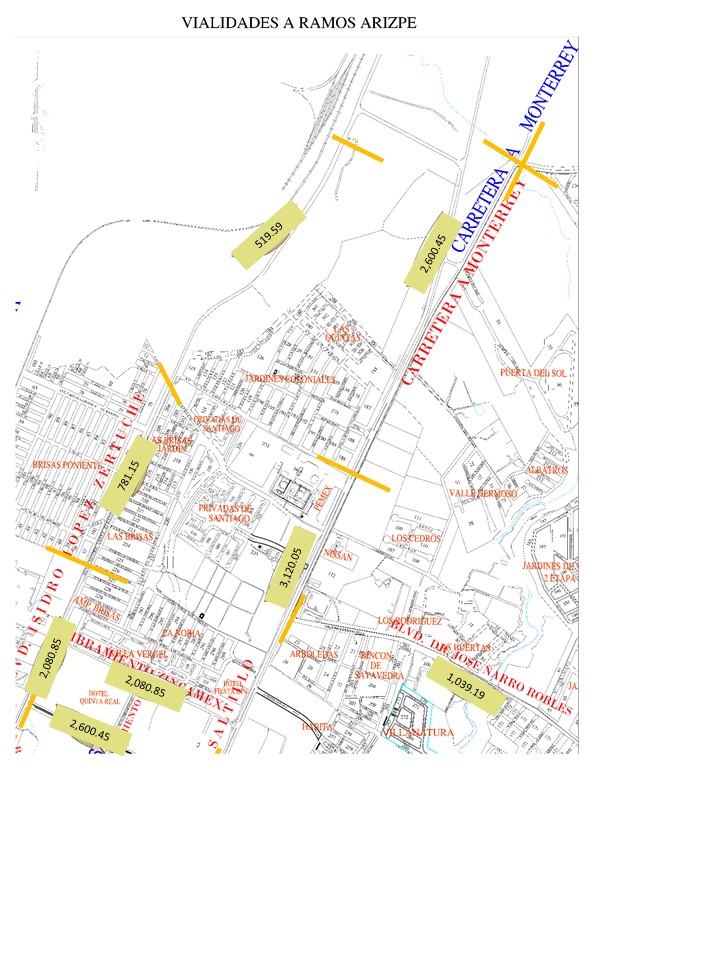 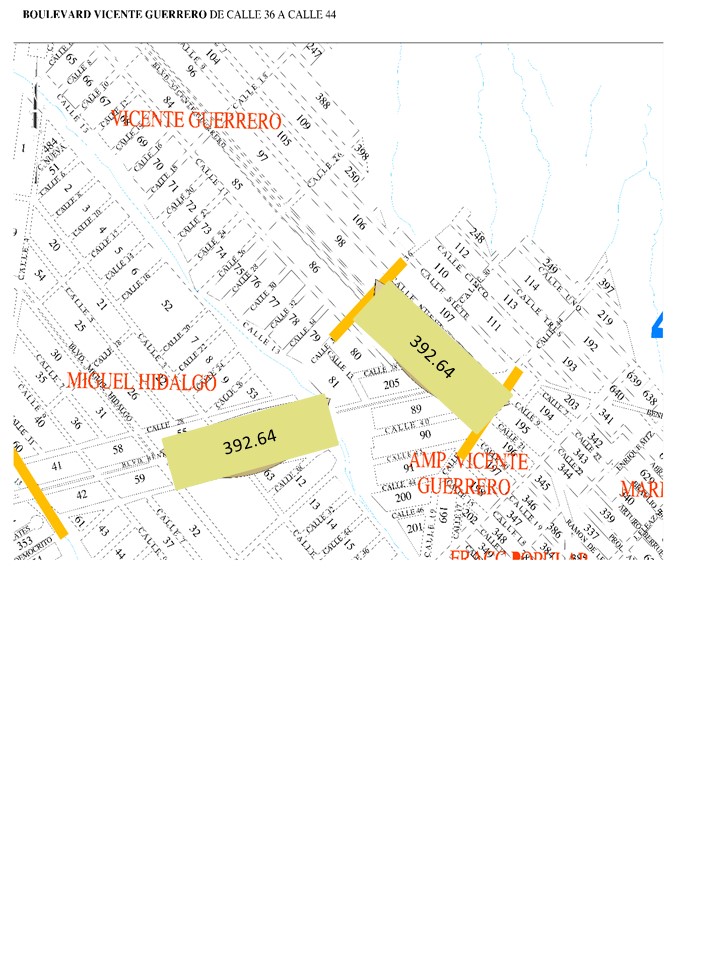 T R A N S I T O R I O SARTÍCULO PRIMERO. Las Tablas de Valores de Suelo y Construcción del Municipio de Saltillo, Coahuila de Zaragoza contenidas en el presente decreto regirán a partir del 1° de enero de 2019.ARTÍCULO SEGUNDO. Publíquese el Decreto correspondiente en el Periódico Oficial del Gobierno del Estado.DADO en la Ciudad de Saltillo, Coahuila de Zaragoza, a los treinta y un días del mes de diciembre del año dos mil dieciocho.DIPUTADO PRESIDENTEJUAN ANTONIO GARCÍA VILLA        DIPUTADA SECRETARIA                                                    DIPUTADO SECRETARIODIANA PATRICIA GONZÁLEZ SOTO                                     JOSÉ BENITO RAMÍREZ ROSASSECTORMÍNIMOMÁXIMOSECTOR$ X M2$ X M21628.445,491.532628.443,928.753233.352,756.804233.353,928.755628.443,147.446628.443,472.927628.443,472.928786.051,888.479628.441,736.4910182.191,099.1011233.351,106.99TIPO DE TERRENODESCRIPCIÓNVALOR APLICABLE POR M2TIPO DE TERRENODESCRIPCIÓNVALOR APLICABLE POR M2TIPO DE TERRENODESCRIPCIÓNVALOR APLICABLE POR M20POPULAR (1)184.521POPULAR (2)325.622INTERÉS SOCIAL (1)434.253INTERÉS SOCIAL (2)499.204MEDIO BAJO607.835MEDIO MEDIO716.336MEDIO ALTO868.217RESIDENCIAL 1a1,560.158RESIDENCIAL DE LUJO2,080.269ZONA TÍPICA390.5810INDUSTRIAL (1)217.1311INDUSTRIAL (2)325.62COLONIA O FRACCIONAMIENTOSTÍPO DE TERRENO01 DE MAYOPOPULAR (1)05 DE MAYOPOPULAR (2)07 DE NOVIEMBREPOPULAR (2)10 DE ABRILPOPULAR (2)10 DE MAYOPOPULAR (2)12 DE OCTUBREPOPULAR (2)13 DE SEPTIEMBREPOPULAR (2)15 DE ABRILPOPULAR (2)15 DE SEPTIEMBREPOPULAR (2)23 DE NOVIEMBREPOPULAR (2)26 DE MARZOINTERES SOCIAL (2)ACUEDUCTOMEDIO ALTOADOLFO LOPEZ MATEOSINTERES SOCIAL (1)AGUA AZULMEDIO BAJOAGUA NUEVAPOPULAR (2)AGUA NUEVAZONA TIPICAALAMEDAMEDIO MEDIOALAMOSINTERES SOCIAL (1)ALBAREDA RESIDENCIALRESIDENCIAL 1aALBATROS RESIDENCIALRESIDENCIAL 1aALCAZAR DE SEGOVIARESIDENCIAL 1a.ALFREDO V BONFILPOPULAR (2)ALONDRAMEDIO BAJOALPESMEDIO ALTOALPES NORTERESIDENCIAL 1aALTARIA RESIDENCIALMEDIO ALTOAMERICAMEDIO BAJOAMISTAD IIINTERES SOCIAL (1)AMISTAD IIIINTERES SOCIAL (1)AMPLIACION 15 DE SEPTIEMBREPOPULAR (2)AMPLIACION 23 DE NOVIEMBREPOPULAR (2)AMPLIACION 26 DE MARZOINTERES SOCIAL (2)AMPLIACION 26 DE MARZO II SECTORPOPULAR (2)AMPLIACION AGUA NUEVAPOPULAR (2)AMPLIACION AMISTADINTERES SOCIAL (1)AMPLIACION AZTECAINTERES SOCIAL (2)AMPLIACION BENITO JUAREZ POPULAR (2)AMPLIACION BONANZAMEDIO BAJOAMPLIACION BRISASMEDIO BAJOAMPLIACION CERRO DEL PUEBLOPOPULAR (2)AMPLIACION DEL VALLE MEDIO BAJOAMPLIACION EL ALAMO  O EL ALAMO IIPOPULAR (2)AMPLIACION EL CAMPANARIO MEDIO ALTOAMPLIACION EL SAUZ MEDIO BAJOAMPLIACION EVARISTO PEREZ ARREOLAPOPULAR (1)AMPLIACION EVARISTO PEREZ ARREOLA SURPOPULAR (1)AMPLIACION EVARISTO PEREZ ARREOLA SUR 3 SECPOPULAR (1)AMPLIACION FEDERICO BERRUETO POPULARPOPULAR (2)AMPLIACION GIRASOLPOPULAR (2)AMPLIACION GONZALEZPOPULAR (2)AMPLIACION GUADALUPE VICTORIAPOPULAR (2)AMPLIACION IGNACIO ALLENDE POPULAR (2)AMPLIACION JARDINES DE VERSALLES RESIDENCIAL LUJOAMPLIACION JOSEFA ORTIZ DE DOMINGUEZPOPULAR (1)AMPLIACION KIOSCORESIDENCIAL 1aAMPLIACION LA ESTRELLAINTERES SOCIAL (1)AMPLIACION LA FUENTEMEDIO BAJOAMPLIACION LA HERRADURAINTERES SOCIAL (2)AMPLIACION LA MINITAPOPULAR (2)AMPLIACION LA PALMAPOPULAR (2)AMPLIACION LA PALMILLAPOPULAR (1)AMPLIACION LA PALMILLA IIPOPULAR (1)AMPLIACION LA ROSAMEDIO MEDIOAMPLIACION LANDINPOPULAR (2)AMPLIACION LAS MISIONES RESIDENCIAL 1aAMPLIACION LATINOAMERICANARESIDENCIAL 1aAMPLIACION LOMA ALTAPOPULAR (2)AMPLIACION LOMA LINDAINTERES SOCIAL (2)AMPLIACION LOMAS DE CHAPULTEPECINTERES SOCIAL (2)AMPLIACIÓN LOMAS DEL REFUGIOINTERES SOCIAL (2)AMPLIACION LOMAS VERDES (III)INTERES SOCIAL (1)AMPLIACION LOS DOCTORES RESIDENCIAL 1aAMPLIACION LOS FRESNOSPOPULAR (2)AMPLIACION LOS MAESTROSMEDIO ALTOAMPLIACION LUCIO BLANCOPOPULAR (2)AMPLIACION MAGISTERIOMEDIO MEDIOAMPLIACION MESA DE LOURDESPOPULAR (2)AMPLIACION MIGUEL HIDALGOPOPULAR (2)AMPLIACION MIRAVALLEMEDIO ALTOAMPLIACION MORELOSINTERES SOCIAL (2)AMPLIACION MORELOS 1815 2 ETAPAINTERES SOCIAL (2)AMPLIACION NIÑOS HEROESPOPULAR (1)AMPLIACION NUEVA JERUSALEMPOPULAR (2)AMPLIACION OBRERAPOPULAR (2)AMPLIACIÓN OCEANÍAMEDIO BAJOAMPLIACION OSCAR FLORES TAPIA POPULAR (2)AMPLIACION PARAJES DE ORIENTEINTERES SOCIAL (2)AMPLIACION PARAJES DE SANTA ELENAINTERES SOCIAL (2)AMPLIACION PATRIA NUEVA POPULAR (1)AMPLIACION POSTAL CERRITOSPOPULAR (2)AMPLIACION PRADERAS MEDIO MEDIOAMPLIACION PRIVADAS LUXEMBURGO MEDIO ALTOAMPLIACION PROGRESO POPULAR (2)AMPLIACION PROGRESO IIIPOPULAR (2)AMPLIACIÓN PUERTA DEL ORIENTE 3 ETAPAPOPULAR (1)AMPLIACIÓN RIO BRAVOMEDIO MEDIOAMPLIACION ROMITAPOPULAR (2)AMPLIACION SALTILLO 2000 3a.INTERES SOCIAL (2)AMPLIACION SALTILLO 2000 4a.INTERES SOCIAL (2)AMPLIACION SALTILLO 2000 5a.INTERES SOCIAL (2)AMPLIACION SALTILLO 2000 7a. INTERES SOCIAL (2)AMPLIACION SALTILLO 2000 SEXTA INTERES SOCIAL (2)AMPLIACION SAN ISIDRO RESIDENCIALRESIDENCIAL 1aAMPLIACION SAN JOSEPOPULAR (2)AMPLIACION SAN RAMONMEDIO BAJOAMPLIACION SANTA LUCIAINTERES SOCIAL (2)AMPLIACION SANTA MARIA INTERES SOCIAL (1)AMPLIACION TERRANOVARESIDENCIAL 1aAMPLIACION VALLE DE LAS FLORES POPULAR POPULAR (2)AMPLIACION VALLE DE LAS PALMAS POPULAR (2)AMPLIACION VALLE DE MORELOSINTERES SOCIAL (2)AMPLIACION VALLE DE SAN ANTONIOPOPULAR (2)AMPLIACION VALLE UNIVERSIDADMEDIO BAJOAMPLIACION VICENTE GUERRERO POPULAR (2)AMPLIACION VILLA OLIMPICA RESIDENCIAL 1aAMPLIACION VILLAS DE SAN LORENZO INTERES SOCIAL (2)AMPLIACION VISTAHERMOSA POPULAR (2)ANAHUACPOPULAR (2)ANKARAMEDIO MEDIOANKARA ETAPA 2MEDIO MEDIOANTONIO CARDENASPOPULAR (2)ANTONIO CARDENAS SURPOPULAR (2)ARBOLEDAS POPULARPOPULAR (2)ARBOLEDAS RESIDENCIALRESIDENCIAL 1aARCOS DE BELENINTERES SOCIAL (2)ASTURIASINTERES SOCIAL (1)AUSTRALIAINTERES SOCIAL (2)AVICOLAINDUSTRIAL (2)AZTECAPOPULAR (2)BALCONES DE BELLAVISTAMEDIO BAJOBALCONES DE BUENAVISTAMEDIO BAJOBALCONES DE LA AURORAMEDIO MEDIOBALCONES DE LANDINMEDIO BAJOBALCONES DE LAS TORRESINTERES SOCIAL (1)BALCONES DE MORELOSINTERES SOCIAL (2)BARRIO SAN LUISITOPOPULAR (2)BARRIO SANTA ANITAPOPULAR (2)BELLAVISTAPOPULAR (2)BENITO JUAREZPOPULAR (2)BETA CENTAUROINTERES SOCIAL (1)BOCANEGRAPOPULAR (1)BONANZAMEDIO BAJOBORDO DEL FERROCARILPOPULAR (2)BRISAS DEL VALLEMEDIO BAJOBRISAS PONIENTEMEDIO BAJOBUENOS AIRESPOPULAR (2)BUGAMBILIASRESIDENCIAL 1aBUITRES 1 SECTORPOPULAR (2)BUROCRATAS DEL ESTADOMEDIO BAJOBUROCRATAS MUNICIPALESINTERES SOCIAL (2)BUROCRATAS MUNICIPALESMEDIO BAJOCAMPESTRE ANTIGUA HDA SAN ALBERTOCAMPESTRECAMPO VERDEPOPULAR (2)CAPELLANIARESIDENCIAL 1aCARMEN CABELLOPOPULAR (2)CECILIA OCELLI DE SALINASPOPULAR (2)CENTENARIOPOPULAR (2)CERRADA DE GUADALUPEMEDIO ALTOCERRADA DE SAN LORENZOMEDIO MEDIOCERRO DEL PUEBLOPOPULAR (2)CHAMIZALPOPULAR (2)CHAPULTEPECINTERES SOCIAL (2)CIMA DE VIRREYESINTERES SOCIAL (2)CIPRESESINTERES SOCIAL (2)CIUDAD LAS TORRESINTERES SOCIAL (2)CIUDAD LAS TORRES 2 SECTORINTERES SOCIAL (2)CIUDAD MIRASIERRA 1 ETAPAINTERES SOCIAL (2)CIUDAD MIRASIERRA 2 ETAPAINTERES SOCIAL (2)COLIBRIMEDIO BAJOCOLINAS DE SAN FRANCISCOINTERES SOCIAL (2)COLINAS DE SAN LORENZOINTERES SOCIAL (2)COLINAS DE SANTIAGO ETAPA 1INTERES SOCIAL (2)COLINAS DE SANTIAGO ETAPA 2INTERES SOCIAL (2)COLINAS DE SANTIAGO ETAPA 3INTERES SOCIAL (2)COLINAS DEL SURINTERES SOCIAL (1)CONDESAPOPULAR (2)CONDOMINIO LA MAGUELLADAMEDIO MEDIOCONDOMINIO VILLANUEVAMEDIO BAJOCONEJO IXTLEROPOPULAR (1)CONQUISTADORESINTERES SOCIAL (2)COUNTRY CLUBRESIDENCIAL 1aCRUZ DEL AIREMEDIO MEDIOCUMBRESRESIDENCIAL 1aDEIMOSINTERES SOCIAL (1)DEIMOS IIINTERES SOCIAL (1)DEL I S SS T EMEDIO MEDIODEL MAGISTERIOMEDIO MEDIODEL MAGISTERIO (UNIDAD HABITACIONAL)MEDIO MEDIODEL VALLEMEDIO MEDIODERRAMADERO INDUSTRIALINDUSTRIAL (1)DIANA LAURA RIOJAS DE COLOSIOPOPULAR (1)EJERCITO CONSTITUCIONALISTAPOPULAR (2)EJIDALPOPULAR (1)EL ALAMOPOPULAR (2)EL ALAMOINTERES SOCIAL (1)EL ALAMO IIIPOPULAR (2)EL BALUARTEMEDIO MEDIOEL BOSQUEPOPULAR (2)EL CAMPANARIOMEDIO ALTOEL CERRITOPOPULAR (2)EL EJIDOPOPULAR (2)EL INDIOPOPULAR (2)EL MONTE DE EL SINAIPOPULAR (1)EL NOGALARPOPULAR (2)EL OASISMEDIO ALTOEL OLMOMEDIO MEDIOEL PARAISOPOPULAR (2)EL PEDREGALINTERES SOCIAL (2)EL PROGRESOPOPULAR (2)EL RECREOCAMPESTREEL RODEOINTERES SOCIAL (2)EL ROSARIOMEDIO ALTOEL SALVADORPOPULAR (2)EL SAUZMEDIO BAJOEL TANQUESITOPOPULAR (2)EL TAPANCOMEDIO MEDIOEL TOREOINTERES SOCIAL (2)EL VOLCANINTERES SOCIAL (2)EMILIANO ZAPATAPOPULAR (2)EMILIO CARRANZAMEDIO MEDIOEULALIO GUTIERREZPOPULAR (2)EULALIO GUTIERREZPOPULAR (2)EUROPAMEDIO BAJOEVARISTO PEREZ ARREOLAPOPULAR (1)EX HDA SAN JOSE DE LOS CERRITOS.ZONA TIPICAFAJA DE OROINTERES SOCIAL (1)FEDERICO BERRUETO RAMON INFONAVITINTERES SOCIAL (2)FEDERICO BERRUETO RAMON POPULARPOPULAR (2)FERROCARRILEROSPOPULAR (1)FLORA ORTEGAPOPULAR (2)FRANCISCO I MADEROMEDIO BAJOFRANCISCO I MADERO (UNIDAD HABITACIONAL)INTERES SOCIAL (2)FRANCISCO I MADERO POPULARPOPULAR (1)FRANCISCO MURGUIA (FF.CC.)POPULAR (2)FRANCISCO VILLAPOPULAR (2)FRANJA VISTA HERMOSAPOPULAR (2)FROYLAN  MIER NARROMEDIO BAJOFUNDADORES 4INTERES SOCIAL (1)FUNDADORES 5INTERES SOCIAL (1)FUNDADORES DE LA LIBERTADPOPULAR (2)FUNDADORES I SECTORMEDIO BAJOFUNDADORES II SECTORINTERES SOCIAL (1)FUNDADORES III SECTORINTERES SOCIAL (1)FUNDADORES IVINTERES SOCIAL (1)GASPAR VALDESPOPULAR (2)GENARO VAZQUEZPOPULAR (2)GIRASOLPOPULAR (2)GOMEZ FARIASZONA TIPICAGONZALEZPOPULAR (2)GONZALEZ NORTEPOPULAR (2)GUADALUPE VICTORIAPOPULAR (2)GUANAJUATOMEDIO ALTOGUANAJUATO ORIENTEMEDIO ALTOGUAYULERAPOPULAR (2)GUAYULERA TIERRA Y ESPERANZAPOPULAR (2)GUSTAVO DIAZ ORDAZINTERES SOCIAL (2)GUSTAVO ESPINOZA MIRELESPOPULAR (2)HABITARESIDENCIAL 1aHACIENDA EL CORTIJOMEDIO MEDIOHACIENDA EL REFUGIOMEDIO ALTOHACIENDA LA MAGUEYADAMEDIO MEDIOHACIENDA LAS CAMPANASMEDIO ALTOHACIENDA LAS ISABELESINTERES SOCIAL (2)HACIENDA NARRO ETAPA IINTERES SOCIAL (2)HACIENDA SAN CARLOSMEDIO MEDIOHACIENDA SAN PABLOMEDIO BAJOHACIENDA SAN RAFAELMEDIO ALTOHACIENDAS DEL SURMEDIO ALTOHEROES DE CHAPULTEPECPOPULAR (2)HUERTA DE LOS REYESPOPULAR (2)HUERTA LOS PILARESMEDIO ALTOHUERTAS DE SAN LORENZOINTERES SOCIAL (2)HUERTAS DE VENANCIOPOPULAR (2)IGNACIO ALLENDEPOPULAR (2)IGNACIO ZARAGOZA 1INTERES SOCIAL (1)IGNACIO ZARAGOZA 2INTERES SOCIAL (1)IGNACIO ZARAGOZA 3INTERES SOCIAL (1)IGNACIO ZARAGOZA 4INTERES SOCIAL (1)IGNACIO ZARAGOZA POPULARPOPULAR (2)INDEPENDENCIAPOPULAR (2)INDUSTRIAL LAS TORRESINDUSTRIAL (2)INDUSTRIAL SANTA FEINDUSTRIAL (2)INDUSTRIAL VALLE DE SALTILLOINDUSTRIAL (2)INSURGENTESMEDIO ALTOINTRODUCTORES DE GANADOPOPULAR (1)ISABEL AMALIA DE FLORES TAPIAPOPULAR (2)JACARANDAS JARDINMEDIO ALTOJARDINRESIDENCIAL 1aJARDIN ORIENTEMEDIO MEDIOJARDINES COLONIALESMEDIO MEDIOJARDINES DE LA FLORIDAMEDIO MEDIOJARDINES DE LOS BOSQUESINTERES SOCIAL (2)JARDINES DE VALLERESIDENCIAL 1aJARDINES DE VERSALLESRESIDENCIAL LUJOJARDINES DEL CAMPESTRERESIDENCIAL 1aJARDINES DEL LAGOMEDIO ALTOJARDINES DEL PLAZAINTERES SOCIAL (2)JAUBERTPOPULAR (2)JESUS CABELLOPOPULAR (2)JESUS CORONAPOPULAR (2)JOSEFA ORTIZ DE DOMINGUEZPOPULAR (2)JOYAS DEL BOULEVARDMEDIO ALTOJULIETA PEREZPOPULAR (1)KIOSCORESIDENCIAL 1aKIOSCO IRESIDENCIAL 1aKIOSCO IIRESIDENCIAL 1aKIOSCO IIIRESIDENCIAL 1aLA AMISTADINTERES SOCIAL (1)LA ANGOSTURA 2 ETEPAINDUSTRIAL (1)LA AURORAZONA TIPICALA AURORA (CABALLERIA LOS DAVILA)MEDIO ALTOLA AURORA (ERIAZO)MEDIO ALTOLA CANDELARIAPOPULAR (1)LA CANTERA RESIDENCIALRESIDENCIAL LUJOLA CENTRALINTERES SOCIAL (2)LA CIENEGUITAPOPULAR (1)LA CIUDADELAPOPULAR (2)LA ESMERALDAPOPULAR (2)LA ESPERANZAPOPULAR (1)LA ESTRELLAINTERES SOCIAL (1)LA FLORENCIAPOPULAR (2)LA FLORIDAMEDIO MEDIOLA FRAGUAMEDIO MEDIOLA FUENTEMEDIO BAJOLA FUENTE 2 ETAPAMEDIO BAJOLA HACIENDAMEDIO MEDIOLA HERRADURAINTERES SOCIAL (2)LA HERRADURA (LA AURORA)ZONA TIPICALA HERRADURA 3INTERES SOCIAL (2)LA HIBERNIAPOPULAR (2)LA JOYARESIDENCIAL LUJOLA JOYITAPOPULAR (2)LA LIBERTADPOPULAR (2)LA LIBERTADINTERES SOCIAL (2)LA MADRIDMEDIO BAJOLA MAGUELLADAPOPULAR (1)LA MINITAPOPULAR (2)LA MORITAPOPULAR (2)LA NOGALERAPOPULAR (2)LA NORIAMEDIO ALTOLA PALMAPOPULAR (2)LA PALMILLAPOPULAR (2)LA PALMILLA IIPOPULAR (2)LA PEÑITAPOPULAR (2)LA PURISIMAPOPULAR (2)LA RIOJARESIDENCIAL LUJOLA RIOJA TERRANRESIDENCIAL LUJOLA ROSAMEDIO MEDIOLA ROSALEDAMEDIO MEDIOLA SALLERESIDENCIAL 1aLA TRINIDADMEDIO BAJOLA VEGAPOPULAR (1)LADRILLERASPOPULAR (1)LANDINPOPULAR (2)LAS BRISASMEDIO BAJOLAS BRISAS RESIDENCIALMEDIO BAJOLAS CABAÑASRESIDENCIAL 1aLAS CANDELARIASINTERES SOCIAL (2)LAS CANTERASRESIDENCIAL 1aLAS COQUETASPOPULAR (2)LAS CUMBRESPOPULAR (2)LAS FLORESMEDIO BAJOLAS FLORES DEL SURMEDIO BAJOLAS FLORES IIMEDIO BAJOLAS HACIENDASINTERES SOCIAL (2)LAS HUERTASMEDIO ALTOLAS HUERTAS DE LOURDESMEDIO BAJOLAS MAGNOLIASMEDIO ALTOLAS MARAVILLASPOPULAR (1)LAS MARAVILLASINTERES SOCIAL (1)LAS MARGARITASMEDIO MEDIOLAS MARGARITASPOPULAR (2)LAS MARGARITASPOPULAR (1)LAS MISIONES RESIDENCIAL 1aLAS MISIONES 3a ETAPARESIDENCIAL 1a.LAS MITRASPOPULAR (2)LAS PRADERASMEDIO MEDIOLAS QUINTASMEDIO MEDIOLAS ROSASPOPULAR (1)LAS TERESITASINTERES SOCIAL (2)LAS TORRESMEDIO BAJOLATINOAMERICANARESIDENCIAL 1aLATINOAMERICANA NTERESIDENCIAL 1aLAZARO CARDENASPOPULAR (2)LEANDRO VALLEPOPULAR (2)LENNARESIDENCIAL 1a.LIBERTAD DEL PUENTEPOPULAR (2)LOMA ALTAPOPULAR (2)LOMA BLANCARESIDENCIAL 1aLOMA BONITAPOPULAR (2)LOMA BONITA IIPOPULAR (2)LOMA LINDAINTERES SOCIAL (2)LOMAS DE CHAPULTEPECPOPULAR (2)LOMAS DE GUADALUPEINTERES SOCIAL (2)LOMAS DE LOURDESPOPULAR (2)LOMAS DE LOURDES PENSIONESINTERES SOCIAL (2)LOMAS DE SAN JAVIERINTERES SOCIAL (2)LOMAS DE SANTA CRUZPOPULAR (2)LOMAS DE ZAPALINAMEPOPULAR (1)LOMAS DEL BOSQUEINTERES SOCIAL (1)LOMAS DEL PEDREGALPOPULAR (2)LOMAS DEL REFUGIOINTERES SOCIAL (2)LOMAS DEL SURMEDIO MEDIOLOMAS VERDESINTERES SOCIAL (2)LOMAS VERDES IIINTERES SOCIAL (1)LOS AGAVESMEDIO BAJOLOS ALAMITOSINTERES SOCIAL (2)LOS ALAMOSMEDIO ALTOLOS ANGELESMEDIO MEDIOLOS ARCOSMEDIO BAJOLOS BALCONESPOPULAR (1)LOS BUITRESPOPULAR (2)LOS CERRITOSPOPULAR (2)LOS CHABACANOSMEDIO ALTOLOS CUERNITOSPOPULAR (2)LOS DOCTORESRESIDENCIAL 1aLOS DOCTORES III ETAPARESIDENCIAL 1aLOS ENCINOSMEDIO ALTOLOS FRESNOSPOPULAR (2)LOS GALINDOZONA TIPICALOS GERANIOSMEDIO MEDIOLOS GONZALEZZONA TIPICALOS GONZALEZ DE ABAJOPOPULAR (2)LOS LAGOS CONTINENTALRESIDENCIAL 1aLOS LAGOS RESIDENCIALRESIDENCIAL 1aLOS LIRIOSINTERES SOCIAL (2)LOS MAESTROSMEDIO ALTOLOS MANANTIALESPOPULAR (2)LOS MOLINOSRESIDENCIAL LUJOLOS NOGALESINTERES SOCIAL (2)LOS NOGALES IIINTERES SOCIAL (2)LOS NOGALES IIIINTERES SOCIAL (2)LOS PARQUESMEDIO ALTOLOS PINOSPOPULAR (1)LOS PORTALESMEDIO MEDIOLOS REALESRESIDENCIAL 1aLOS RODRIGUEZZONA TIPICALOS ROSARIOSPOPULAR (2)LOS SILLERZONA TIPICALOS VALDESZONA TIPICALOURDESMEDIO BAJOLOURDES IIINTERES SOCIAL (1)LUCIO BLANCOPOPULAR (2)LUIS DONALDO COLOSIOMEDIO BAJOMARIA DE LEONPOPULAR (2)MARIA DEL CARMEN CAVAZOSPOPULAR (2)MARIA LUISAPOPULAR (2)MERCADO DE ABASTOSMEDIO BAJOMESA DE ARIZPEPOPULAR (2)MESA DE LOURDESPOPULAR (2)MEZITA DE ARIZPE 2POPULAR (2)MIGUEL HIDALGOPOPULAR (2)MILENIOINTERES SOCIAL (2)MIRADORPOPULAR (2)MIRASIERRA IIIINTERES SOCIAL (2)MIRAVALLEMEDIO ALTOMISION CERRITOSINTERES SOCIAL (2)MISION CERRITOS SEGUNDO SECTORINTERES SOCIAL (2)MOLINOS DE BELENPOPULAR (2)MONO BLANCOINTERES SOCIAL (2)MONTEVERDEMEDIO MEDIOMONTEVERDE RESIDENCIALMEDIO MEDIOMORELOSINTERES SOCIAL (2)MORELOS V SECTORINTERES SOCIAL (2)NAZARIO ORTIZ GARZAPOPULAR (2)NIÑOS HEROESPOPULAR (1)NOGALAR DEL CAMPESTRERESIDENCIAL LUJONUESTRA SENORA DE FATIMAMEDIO ALTONUEVA AURORAPOPULAR (2)NUEVA ESPAÑAMEDIO MEDIONUEVA IMAGENPOPULAR (1)NUEVA INDEPENDENCIAPOPULAR (1)NUEVA JERUSALEMPOPULAR (2)NUEVA LIBERTADPOPULAR (2)NUEVA REFORMAPOPULAR (2)NUEVA TLAXCALAPOPULAR (2)NUEVA TLAXCALA SECTOR PTEPOPULAR (2)NUEVA VIDAPOPULAR (2)NUEVO AMANECERPOPULAR (2)NUEVO ATARDECERPOPULAR (1)NUEVO MEXICOPOPULAR (2)NUEVO MIRASIERRAINTERES SOCIAL (2)NUEVO MIRASIERRA 2 ETAPAINTERES SOCIAL (2)NUEVO MIRASIERRA 3 ETAPAINTERES SOCIAL (2)NUEVO PROGRESOPOPULAR (2)NUEVO SALTILLOPOPULAR (1)NUEVO TERESITASINTERES SOCIAL (2)OASISMEDIO ALTOOBRERAPOPULAR (2)OCEANIAMEDIO BAJOOCEANIA BOULEVARESINTERES SOCIAL (2)OJO DE AGUAPOPULAR (2)OMEGAPOPULAR (2)OSCAR FLORES TAPIAPOPULAR (2)PANTEONESPOPULAR (2)PARAISO NORTEPOPULAR (1)PARAJES DE LA SIERRAINTERES SOCIAL (2)PARAJES DE SANTA ELENAINTERES SOCIAL (2)PARAJES DEL ORIENTEINTERES SOCIAL (2)PARQUE CENTROSIN TIPOPARQUE INDUSTRIAL ALIANZA DERRAMADERO NTEINDUSTRIAL (1)PARQUE INDUSTRIAL ALIANZA-DERRAMADEROINDUSTRIAL (1)PARQUE INDUSTRIAL AMISTADINDUSTRIAL (1)PARQUE INDUSTRIAL AMISTADINTERES SOCIAL (1)PARQUE INDUSTRIAL FINSA IIIINDUSTRIAL (2)PARQUE INDUSTRIAL LA ANGOSTURAINDUSTRIAL (1)PARQUE INDUSTRIAL SANTA FEINDUSTRIAL (1)PARQUE INDUSTRIAL SANTA MONICAINDUSTRIAL (1)PARQUE LAS MARAVILLASRESIDENCIAL 1aPARQUES DE LA CANADAMEDIO ALTOPATRIA LIBREPOPULAR (2)PATRIA NUEVAPOPULAR (1)PEDREGAL DE LOS SANTOSPOPULAR (1)PEDREGAL DE LOS SANTOS SURPOPULAR (1)PEÑA ALTARESIDENCIAL 1aPERIODISTASMEDIO BAJOPERIODISTAS AMPLIACIONMEDIO BAJOPLAZAINTERES SOCIAL (1)PLAZA ARMILLITAINTERES SOCIAL (2)PLAZA FUNDADORESSIN TIPOPLAZA OBELISCORESIDENCIAL 1aPLAZA SENDERO SALTILLOSIN TIPOPLAZA URDIÑOLAMEDIO MEDIOPORTAL DE ARAGONRESIDENCIAL 1aPORTAL DE ASTURIASINTERES SOCIAL (2)PORTAL DE LAS LOMASMEDIO MEDIOPORTAL DEL PEDREGALINTERES SOCIAL (2)PORTAL DEL QUIJOTEINTERES SOCIAL (2)PORTAL DEL SURMEDIO BAJOPORTALESMEDIO MEDIOPORTAREALMEDIO ALTOPOSTAL CERRITOSPOPULAR (2)POSTAL CERRITOS 2POPULAR (1)PRIVADA ALBATROSMEDIO ALTOPRIVADA ALBORADARESIDENCIAL 1aPRIVADA BUENOS AIRESPOPULAR (2)PRIVADA COAHUILA Y ZACATECASPOPULAR (2)PRIVADA DOLORESINTERES SOCIAL (2)PRIVADA ESPAÑAMEDIO MEDIOPRIVADA FRANCISCO I MADEROMEDIO BAJOPRIVADA FRAY LANDIN (AMP STA MARIA)INTERES SOCIAL (1)PRIVADA JOSE ROVELOINTERES SOCIAL (1)PRIVADA LA CAMPANAINTERES SOCIAL (2)PRIVADA LA MISIONINTERES SOCIAL (2)PRIVADA LOS ADOBESMEDIO ALTOPRIVADA LOS MAGUEYESINTERES SOCIAL (1)PRIVADA LOURDESMEDIO BAJOPRIVADA MATAMOROSINTERES SOCIAL (2)PRIVADA MIGUEL ARIZPE JIMENEZPOPULAR (2)PRIVADA MORELOSINTERES SOCIAL (2)PRIVADA NATURALRESIDENCIAL 1aPRIVADA OBREGON SURINTERES SOCIAL (2)PRIVADA PACHECOPOPULAR (1)PRIVADA RINCON DE SALAZARINTERES SOCIAL (2)PRIVADA RINCON SANTA MARIARESIDENCIAL 1aPRIVADA SAN GABRIELRESIDENCIAL 1aPRIVADA SAN JAVIERINTERES SOCIAL (2)PRIVADA SAN LUISRESIDENCIAL 1aPRIVADA SANTA MARIAZONA CENTROPRIVADA TECNOLOGICOPOPULAR (2)PRIVADAS DE ARAGONRESIDENCIAL 1aPRIVADAS DE ARAGON 2 ETAPARESIDENCIAL 1aPRIVADAS DE SANTIAGORESIDENCIAL 1aPRIVADAS LA TORREINTERES SOCIAL (2)PRIVADAS LAS PLAZASINTERES SOCIAL (2)PRIVADAS LUXEMBURGOMEDIO MEDIOPRIVADAS SANTIAGOMEDIO ALTOPRIVADAS SIERRAS DEL ORIENTEINTERES SOCIAL (2)PROVIDENCIA 1POPULAR (1)PROVIDENCIA 2INTERES SOCIAL (2)PROVIVIENDAMEDIO BAJOPUEBLO AMIGORESIDENCIAL 1aPUEBLO INSURGENTEPOPULAR (2)PUERTA DE HIERROMEDIO ALTOPUERTA DEL ORIENTEPOPULAR (1)PUERTA DEL ORIENTE IIPOPULAR (1)PUERTA DEL REYINTERES SOCIAL (2)PUERTA DEL SOLRESIDENCIAL 1aPUERTO DE FLORES POPULARPOPULAR (1)PUERTO DE LA VIRGENPOPULAR (1)QUINTA CORDOVAMEDIO ALTOQUINTA ESMERALDAINTERES SOCIAL (2)QUINTA REALRESIDENCIAL 1aQUINTA VALLEINTERES SOCIAL (2)RANCHO DE PEÑAPOPULAR (2)RANCHO EL MORILLOMEDIO MEDIORANCHO LAS VARASMEDIO MEDIOREAL DE PENARESIDENCIAL 1aREAL DE PEÑA 2° SECTORRESIDENCIAL 1AREAL DE VILLAS DE LA AURORAMEDIO ALTOREAL DEL SOLINTERES SOCIAL (2)REAL DEL SOL ETAPA 3INTERES SOCIAL (2)REAL DEL SOL ETAPA 4MEDIO BAJOREAL HIBERNIAMEDIO ALTOREAL TORRECILLASRESIDENCIAL 1ARECREATIVO SECCION 38MEDIO MEDIOREPUBLICARESIDENCIAL 1aREPUBLICA NORTERESIDENCIAL 1aREPUBLICA ORIENTERESIDENCIAL 1aREPUBLICA PONIENTEMEDIO ALTORESIDENCIAL LOS BOSQUESRESIDENCIAL LUJORESIDENCIAL LOS CEDROSRESIDENCIAL LUJORESIDENCIAL LOS OLIVOSMEDIO MEDIORESIDENCIAL LOS PINOSRESIDENCIAL 1aRESIDENCIAL LOS ROSALESMEDIO BAJORESIDENCIAL SAN ALBERTORESIDENCIAL LUJORESIDENCIAL SAN ISIDRORESIDENCIAL 1aRESIDENCIAL SAN LORENZOMEDIO ALTORESIDENCIAL VILLA BONITARESIDENCIAL 1aRESIDENCIAL VILLA COLONIALRESIDENCIAL 1aRESIDENCIAL VILLA VERGELRESIDENCIAL 1aRICARDO FLORES MAGONPOPULAR (2)RINCON DE ASTURIASINTERES SOCIAL (2)RINCON DE GUADALUPEPOPULAR (2)RINCON DE LA FLORIDAMEDIO MEDIORINCON DE LA VIRGENPOPULAR (2)RINCON DE LOS ADOBESRESIDENCIAL LUJORINCON DE SAN PATRICIORESIDENCIAL 1aRINCON DE SAN VICENTEMEDIO BAJORINCON DE SAYAVEDRARESIDENCIAL 1aRINCONADA DE LA HIBERNIARESIDENCIAL 1aRINCONADA SANTA LUCIARESIDENCIAL 1aRINCONES DE LA AURORAINTERES SOCIAL (1)RIO BRAVOMEDIO MEDIORIO VERDEPOPULAR (2)ROMAINTERES SOCIAL (2)ROMA POPULARPOPULAR (2)ROSA MARIA GUTIERREZ (EL RANCHITO)POPULAR (2)ROSALES DE LA AURORAPOPULAR (2)RUBEN JARAMILLOPOPULAR (2)RUIZ CORTINEZPOPULAR (2)SALTILLO 2000INTERES SOCIAL (2)SALTILLO 2000 1º SECTORINTERES SOCIAL (2)SALTILLO 400MEDIO MEDIOSALTILLO COLONIALMEDIO ALTOSAN ANGELPOPULAR (2)SAN ESTEBANMEDIO BAJOSAN FRANCISCOPOPULAR (2)SAN ISIDRORESIDENCIAL 1aSAN ISIDRO POPULARPOPULAR (1)SAN JERONIMORESIDENCIAL 1aSAN JOSEPOPULAR (2)SAN JOSE DE FLORESINTERES SOCIAL (2)SAN JOSE DE LOS ALTOSPOPULAR (1)SAN JOSE DE LOS CERRITOSPOPULAR (2)SAN JOSE ORIENTEINTERES SOCIAL (1)SAN JOSE RESIDENCIALRESIDENCIAL LUJOSAN JUAN BAUTISTAPOPULAR (1)SAN JUANITAPOPULAR (2)SAN LORENZO ORIENTEMEDIO MEDIOSAN LUISMEDIO ALTOSAN LUIS (AURORA)POPULAR (2)SAN MIGUELPOPULAR (1)SAN NICOLAS DE LOS BERROSPOPULAR (1)SAN PATRICIORESIDENCIAL 1aSAN PATRICIO 5º SECTORRESIDENCIAL 1aSAN PEDRO DE LOS PINOSPOPULAR (2)SAN RAMONMEDIO BAJOSAN VICENTEPOPULAR (2)SANTA ANITAMEDIO MEDIOSANTA BARBARAINTERES SOCIAL (2)SANTA CRISTINAINTERES SOCIAL (2)SANTA CRISTINA ORIENTEINTERES SOCIAL (2)SANTA FEINTERES SOCIAL (2)SANTA LUCIAINTERES SOCIAL (2)SANTA MARIAPOPULAR (1)SANTA MONICAMEDIO ALTOSANTA ROSARESIDENCIAL 1aSANTA SUSANASIN TIPOSANTA TERESAPOPULAR (2)SANTIAGORESIDENCIAL 1aSATELITE NORTEINTERES SOCIAL (2)SATELITE SURINTERES SOCIAL (2)SEGOVIA GILPOPULAR (2)SIERRA BLANCAPOPULAR (2)SIERRA DEL SURPOPULAR (2)SIERRALTAMEDIO ALTOSIERRAS DEL PONIENTEINTERES SOCIAL (2)SIMON BOLIVARMEDIO BAJOSOLIDARIDADPOPULAR (2)SORRENTORESIDENCIAL 1a.TERRALTAMEDIO ALTOTERRANOVARESIDENCIAL 1aTIERRA DIGNAPOPULAR (1)TIERRA SANTAMEDIO ALTOTIERRA Y LIBERTADPOPULAR (2)TOPO CHICOZONA CENTROTORREALTARESIDENCIAL 1a.TORRECILLASZONA TIPICATULIPANESMEDIO ALTOTULIPANES IV ETAPAMEDIO ALTOUNIDAD HABIT. HUMBERTO DAVILA ESQUIVELMEDIO MEDIOUNIDAD MODELOINTERES SOCIAL (2)UNIVERSIDADRESIDENCIAL 1aUNIVERSIDAD LA SALLEINTERES SOCIAL (2)UNIVERSIDAD PUEBLOPOPULAR (2)UNIVERSOPOPULAR (2)URDIÑOLAMEDIO MEDIOVALENCIAINTERES SOCIAL (2)VALENCIA 5A ETAPAINTERES SOCIAL (2)VALENCIA 6A ETAPAINTERES SOCIAL (2)VALLE ALTOINTERES SOCIAL (2)VALLE AZTECAINTERES SOCIAL (1)VALLE DE LAS AVESPOPULAR (1)VALLE DE LAS FLORESINTERES SOCIAL (2)VALLE DE LAS FLORES POPULARPOPULAR (2)VALLE DE LAS PALMASPOPULAR (2)VALLE DE LAS TORRESINTERES SOCIAL (1)VALLE DE LAS TORRES IIINTERES SOCIAL (1)VALLE DE LOS VIRREYESINTERES SOCIAL (2)VALLE DE LOURDESPOPULAR (2)VALLE DE MORELOSINTERES SOCIAL (2)VALLE DE SAN ANTONIOPOPULAR (2)VALLE DE SAN LORENZOPOPULAR (2)VALLE DE SAN RAMONINTERES SOCIAL (2)VALLE DE SANTA ELENAINTERES SOCIAL (2)VALLE DORADOINTERES SOCIAL (2)VALLE ESCONDIDOPOPULAR (2)VALLE ESCONDIDO SURPOPULAR (2)VALLE HERMOSORESIDENCIAL 1aVALLE LAS PALMASRESIDENCIAL 1aVALLE REALRESIDENCIAL 1aVALLE REAL 2º SECTORRESIDENCIAL 1aVALLE SAN AGUSTINRESIDENCIAL 1aVALLE SATELITEINTERES SOCIAL (2)VALLE UNIVERSIDADMEDIO BAJOVALLE VERDEPOPULAR (2)VALLE VERDE 2 SECTORPOPULAR (2)VENUSTIANO CARRANZAPOPULAR (2)VICENTE GUERREROPOPULAR (2)VICENTE GUERRERO SEC IVPOPULAR (2)VILLA CONTESSAMEDIO BAJOVILLA DE SANTIAGOPOPULAR (2)VILLA DEL CARMENRESIDENCIAL LUJOVILLA FONTANAMEDIO ALTOVILLA HIBERNIAMEDIO ALTOVILLA MORELOSINTERES SOCIAL (2)VILLANATURARESIDENCIAL 1a.VILLA OLIMPICAMEDIO BAJOVILLA OLIMPICA ORIENTERESIDENCIAL 1aVILLA SAN JUANRESIDENCIAL LUJOVILLA UNIVERSIDADINTERES SOCIAL (1)VILLA VERGEL 2 ETAPAMEDIO ALTOVILLAS DE ARANJUEZRESIDENCIAL 1aVILLAS DE GUADALUPEMEDIO ALTOVILLAS DE LA ANGOSTURAINTERES SOCIAL (2)VILLAS DE LA AURORAMEDIO MEDIOVILLAS DE SAN CARLOSRESIDENCIAL LUJOVILLAS DE SAN FRANCISCOMEDIO BAJOVILLAS DE SAN ISIDRORESIDENCIAL 1aVILLAS DE SAN LORENZOINTERES SOCIAL (2)VILLAS DE SAN MIGUELRESIDENCIAL LUJOVILLAS DE SAN SEBASTIANMEDIO ALTOVILLAS DEL CAMINO REALMEDIO BAJOVILLAS DEL RANCHITORESIDENCIAL LUJOVILLAS FUNDADORESMEDIO BAJOVILLAS LA JOYAMEDIO ALTOVILLAS SAN PATRICIORESIDENCIAL 1aVILLAS TOSCANARESIDENCIAL LUJOVIRAMONTESMEDIO MEDIOVIRREYES COLONIALMEDIO MEDIOVIRREYES FOVISSSTEMEDIO ALTOVIRREYES OBRERAMEDIO BAJOVIRREYES PENSIONESMEDIO MEDIOVIRREYES POPULARMEDIO BAJOVIRREYES RESIDENCIALMEDIO ALTOVISTA DEL VALLEINTERES SOCIAL (1)VISTAHERMOSAPOPULAR (2)ZAMORAPOPULAR (2)ZAPALINAMEINTERES SOCIAL (2)TIPODESCRIPCIÓNVALOR $ PESOS / M2VALOR $ PESOS / M2TIPODESCRIPCIÓNHABITACIONALCOMERCIAL Y SERVICIOSTIPODESCRIPCIÓNHABITACIONALCOMERCIAL Y SERVICIOS01ESPECIAL HABITACIÓN MARGINADA651.0902ESPECIAL ECONÓMICO1,020.2403INDUSTRIAL ESPECIAL ECONÓMICO1,259.0704COMERCIO ESPECIAL ECONÓMICO2,192.3905INDUSTIAL ESPECIAL SUPERIOR3,473.1706COMERCIAL ESPECIAL SUPERIOR5,491.6707HABITACIÓN ANTIGUA ECONÓMICA1,410.8108HAB. ANTIGUA MEDIA MEDIA2,821.7809HABITACIÓN ANTIGUA SUPERIOR3,928.9510HABITACIÓN MODERNO (AUTO CONSTRUCCIÓN)1,584.4111HAB. MODERNO POPULAR ECONOM.2,821.7812HAB. MODERNO ECONÓMICO3,473.0213HAB. MODERNA MEDIA5,339.7614HAB. MODERNA SUPERIOR7,076.2115COMERCIO ESPECIAL MEDIA SUPERIOR4,471.55CARACTERÍSTICASVALOR $ PESOS / M2VALOR $ PESOS / M2CARACTERÍSTICASMÍNIMOMÁXIMOClasificación de predios de acuerdo a los accesos y servicios con los que cuenta2.16683.61CLAVE CATASTRALUSO ACTUAL DEL SUELO USO AGRÍCOLAVALOR UNITARIO POR HECTÁREACLAVE CATASTRALUSO ACTUAL DEL SUELO USO AGRÍCOLAVALOR UNITARIO POR HECTÁREACLAVE CATASTRALUSO ACTUAL DEL SUELO USO AGRÍCOLAVALOR UNITARIO POR HECTÁREABAJO RIEGOCULTIVO ANUALES1210POR GRAVEDAD6,173.241222POR BOMBEO4,629.93DE TEMPORALCULTIVO ANUALES1710DE PRIMERA CLASE1,387.031720DE SEGUNDA CLASE924.691730DE TERCERA CLASE618.63FRUTICULTURABAJO RIEGO2010EN DESARROLLO9,259.872020EN PRODUCCIÓN12,346.502030EN DECADENCIA7,716.57DE TEMPORAL2210EN DESARROLLO3,086.642220EN PRODUCCIÓN4,011.302230EN DECADENCIA924.69USO PECUARIOPASTIZAL CULTIVADO3100BAJO RIEGO7,716.573200DE TEMPORAL2,005.66AGOSTADERO3510DE PRIMERA CLASE772.74CEF. MENOR A 19.28 Ha/UA3520DE SEGUNDA CLASE462.34COEF. DE 20.24 A 24.76 Ha/UA3530DE TERCERA CLASE217.07COEF. DE 25.50 A 30.84 Ha/UA3540ERIAZO154.12COEF. MAYOR DE 30.84 Ha/UAUSO FORESTALBOSQUE4100VIRGEN (COMERCIAL)2,005.664200EN EXPLOTACIÓN1,234.044300NO COMERCIAL462.34ZONA 1VALOR POR M2PREDIOS COLINDANTES CON CARRETERA FEDERAL 40 MATAMOROS - MAZATLÁN, AMBOS LADOS; HASTA UNA PROFUNDIDAD DE 100 MTS.SE APLICA EL VALOR AUTORIZADO PARA CARRETERAS SEGÚN CORRESPONDASUBZONAS1.- DE LÍMITE W DEL PERÍMETRO URBANO DE SALTILLO HASTA 10 KMS, RUMBO A TORREÓN.2.182.- DE LÍMITE W DEL PERÍMETRO URBANO DE SALTILLO DESDE LOS 10 A 20 KMS RUMBO A TORREÓN.1.633.- DE LÍMITE W DEL PERÍMETRO URBANO DE SALTILLO DESDE LOS 20 A 30 KMS. RUMBO A TORREÓN1.084.- DE LÍMITE DEL PERÍMETRO URBANO DE SALTILLO DESDE 30 KMS, HASTA LÍMITE MPIO. DE GRA. CEPEDA0.56ZONA 2PREDIOS COLINDANTES CON CARRETERA FEDERAL A ZACATECAS Y HASTA UNA PROFUNDIDAD DE 100 MTS.SE APLICA EL VALOR AUTORIZADO PARA CARRETERAS SEGÚN CORRESPONDASUBZONAS1.- DE LÍMITE (S) DEL PERÍMETRO URBANO DE SALTILLO HASTA LÍMITE (N) DE PKAN PARCIAL DE LA ANGOSTURA.29.752.- DE LÍMITE S DEL PLAN PARCIAL DE LA ANGOSTURA AL LÍMITE DE LA LOCALIDAD DE AGUA NUEVA.15.6COLONIAS Y FRACCIONAMIENTOS DEL MUNICIPIO DE SALTILLO, COAHUILA, INCLUIDAS LA ANUALIDAD ANTERIORCOLONIAS Y FRACCIONAMIENTOS DEL MUNICIPIO DE SALTILLO, COAHUILA, INCLUIDAS LA ANUALIDAD ANTERIORCOLONIAS Y FRACCIONAMIENTOS DEL MUNICIPIO DE SALTILLO, COAHUILA, INCLUIDAS LA ANUALIDAD ANTERIORCOLONIAS Y FRACCIONAMIENTOS DEL MUNICIPIO DE SALTILLO, COAHUILA, INCLUIDAS LA ANUALIDAD ANTERIORCOLONIAS Y FRACCIONAMIENTOS DEL MUNICIPIO DE SALTILLO, COAHUILA, INCLUIDAS LA ANUALIDAD ANTERIORNÚMERO DE COLONIASECTORCOLONIA O FRACCIONAMIENTODESCRIPCIÓN DEL TIPOVALOR APLICABLE POR M295038VILLANATURARESIDENCIAL 1a1,560.1595138SORRENTORESIDENCIAL 1a1,560.1595242COLINAS DE SANTIAGO ETAPA 3INTERÉS SOCIAL (2)499.295330TORREALTARESIDENCIAL 1a1,560.1595433SIERRALTAMEDIO ALTO868.2295530ALCAZAR DE SEGOVIARESIDENCIAL 1a1,560.1595638LAS MISIONES 3a ETAPARESIDENCIAL 1a1,560.1595837LENNARESIDENCIAL 1a1,560.15